Рассылается по спискуинформационно-аналитический бюллетень №54 (844)28 ноября – 04 декабря 2022 г.В номере:   Политика, идеология, инсайд	2Из центров власти	2Политические игроки	16Россия и мир	21Партии и общественные движения	30Новости из регионов	32Весь спектр мнений	37Общественное мнение	37Мнение	40Интервью	52Новости экономики, общества	55Экономика, финансы, фондовые рынки	55Общество	60Полезная информация	62В опыт управленца	62Познавательный блок	66Горизонты познания	66Анекдоты, цитаты, афоризмы	69Политика, идеология, инсайдИз центров властиДеньги в кармане, выселение из трущоб, хорошая перестройка. Путин обсудил с правительством доходы россиянПутин поручил проиндексировать зарплаты бюджетников в 2023 году Президент России Владимир Путин в среду провел два совещания по социальным вопросам – в режиме видеоконференции он обсудил ход открытия соцобъектов в российских регионах, а позже на встрече с правительством поручил с января проиндексировать зарплаты бюджетников и продолжить «выселять людей из трущоб». Говоря с членами кабмина, он отметил снижение уровня бедности о 10,5% — то есть на полпроцента в сравнении с прошлым годом. А школьник из Бурятии рассказал президенту, что в их библиотеке произошла «хорошая перестройка», появились VR-очки и 2 тысячи книг. Подробнее – в материале аналитического центра АМСГР».Путин на церемонии открытия соцобъектов в ряде регионов, выступая по видеосвязи, сообщил, что людей необходимо выселять из ветхого жилья.«В целом по стране с опережением идет и расселение граждан из аварийного фонда. Мы постоянно тоже об этом говорим: нужно из трущоб людей выселять», — заявил президент.Он отметил, что до конца 2022 года власти РФ рассчитывают на установление нового рекорда по жилищному строительству. «Уже сейчас введено более 87 млн кв. м, 3 млн российских семей улучшили свои жилищные условия. <…> Нам нужно добиваться и большего масштаба. Конечно, нужно добиваться более высокой динамики», — сказал он.Зарплаты библиотекарей и реальные результатыПутин оценил и уровень зарплат в социальной сфере, комментируя доклад из Бурятии об открытии новой библиотеки.«Мы с правительством будем сегодня обсуждать вопросы уровня доходов, заработных плат — в стране в целом и в социальной сфере в частности. В социалке вообще такой, скромный уровень заработных плат. В библиотеках — тем более», — сказал Путин.Он также рассказал о желании властей сделать библиотеки «центрами притяжения, по сути дела клубами — с современным интерактивным оборудованием, с хорошим интернетом». По словам его собеседников из Бурятии, там это получилось реализовать.В ходе видеоконференции с президентом поговорил школьник из Бурятии — там же присутствовали глава региона Алексей Цыденов и директор библиотечной системы Баргузинского района Наталья Постникова. Цыденов посоветовал школьнику: «Что хочешь, то и говори!».«Здесь есть много нового, перестройка хорошая прошла. Тут есть знаки, куда слепым идти. Есть VR-очки, есть студия для монтажа. Как я слышал, 2 тысячи книг завезли, это хорошо», — сказал в ответ мальчик.Деньги в карманеПозднее, уже на совещании с членами правительства, Путин заявил, что людям свойственно оценивать уровень своего благосостояния не по статистическим данным, а по количеству денег в кармане.«Мы должны руководствоваться цифрами, которые дает статистика, но, во-первых, статистика и статистический учет сами нуждаются в совершенствовании, а, во-вторых, <…> все-таки люди свое благосостояние определяют не по статистике, а по количеству денег в кармане», — заявил Путин.Индексацию зарплат работников бюджетной сферы президент поручил провести в январе 2023 года. Ранее кулуарах глава Минфина Антон Силуанов сообщил, что уровень зарплаты бюджетников в следующем году вырастет более чем на 8%, а пенсии – на 1 тыс. рублей.«В текущем году мы столкнулись с инфляцией, которая известна всем. Цены заметно выросли и <…> зарплата по экономике в целом тоже хотя бы номинально, но прибавляется. Поэтому уже в январе будущего года нужно провести индексацию зарплат бюджетников, а также выделить необходимую финансовую помощь регионам, тем, которые нуждаются действительно в этой помощи. <...> Нужно правильно определять приоритеты. И важнейший приоритет, если не самый главный, — это уровень благосостояния граждан России», — сказал президент.Он отметил, что по итогам третьего квартала уровень бедности снизился до 10,5%. В прошлом году за тот же период он составлял 11%.«Это небольшое снижение, важно, что в нынешней непростой экономической ситуации такая определенная позитивная динамика есть, ее нужно сохранить» — отметил Путин.Он также рассказал, что регионам, которые не могут выйти на необходимые показатели, был сделан «небольшой допуск, люфт по выходу на целевой уровень зарплат», который составляет до 5%.Однако, по его словам, показатели выполняют только 10 из 89 российских регионов, причем даже они — не на 100%, а с небольшим разрешенным отклонением.В связи с этим регионы с низкой бюджетной обеспеченностью в начале 2023 года получат от федерального центра дополнительную поддержку, чтобы добиться необходимого уровня зарплат бюджетников.Говоря о работе системы бюджетных организаций, в том числе учреждений культуры, президент отметил, что в последние годы их бюджет сократился, на это повлияла, в частности, пандемия COVID-19. Он призвал правительство проанализировать ситуацию и «сделать так, чтобы занятые здесь специалисты <…> получали достойный уровень заработной платы и были мотивированы выполнять свои профессиональные обязанности качественно, на высоком уровне».В целом, по словам Путина, приоритетной задачей правительства остается «выход на реальный рост доходов граждан в стране и сокращение бедности и неравенства».***Сенаторы одобрили федеральный бюджет на 2023-2025 годыСовет Федерации на заседании в среду единогласно одобрил Закон "О федеральном бюджете на 2023 год и на плановый период 2024 и 2025 годов". По оценке председателя верхней палаты Валентины Матвиенко, ни одно социальное обязательство не нарушено, все обещанное государством будет в полном объеме исполнено.Общий объем доходов прогнозируется в сумме 26,13 трлн рублей, а расходов - 29,05 трлн рублей. Дефицит федерального бюджета составит 2,92 трлн, а объем госдолга - 25,36 трлн рублей. Основными источниками финансирования дефицита станут государственные заимствования РФ и Фонда национального благосостояния, объем использования средств которого составит 2,9 трлн рублей. Основные характеристики бюджета определены исходя из прогнозируемого объема валового внутреннего продукта в размере 149,9 трлн рублей и уровня инфляции, не превышающего 5,5%."Пенсии в следующем году вырастут на 1 тысячу рублей, как и ранее было запланировано. Заработные платы работников бюджетной сферы вырастут на уровень прогноза - более 8%", - рассказал министр финансов Антон Силуанов, представляя документ. Чуть более опережающими темпами вырастет денежное содержание сотрудников правоохранительных органов, военнослужащих - в соответствии с динамикой роста инфляции, добавил он.Глава Комитета Совфеда по бюджету и финансовым рынкам Анатолий Артамонов обратил внимание на крайне жесткие условия подготовки федерального бюджета на следующую трехлетку. "Вместе с тем этот бюджет хотя и сформирован с дефицитом, тем не менее обеспечивает выполнение всех социальных обязательств государства и направлен на создание условий для структурной перестройки экономики, для повышения технологической независимости государства", - сказал сенатор.Выделены деньги на старт программы модернизации детских оздоровительных лагерей.Вице-спикер Николай Журавлев отметил, что впервые удалось синхронизировать рассмотрение закона о будущем бюджете и постановления по исполнению предыдущего. "Большинство предложений сенаторов было учтено: детское здравоохранение и индексация дотаций регионам, детский отдых, цифровое неравенство и многое другое на общую сумму более 60 млрд рублей", - сообщил он.Важно, что не снижен объем капитальных вложений, подчеркнула Валентина Матвиенко после одобрения стратегического документа. Она поблагодарила министра финансов Антона Силуанова за проделанную работу. "Я могу только представить, сколько вам было за последние три месяца звонков, и вы стоически это выдержали, не поддались никакому давлению, провели свою линию", - обратилась спикер к главе Минфина.Отдельно Матвиенко остановилась на детском здравоохранении. Под контролем сенаторов находится строительство и реконструкция более 50 детских лечебных учреждений. Также выделены деньги на старт программы модернизации детских оздоровительных лагерей. "Мы постараемся этот год сделать пилотным и показать, как можно это сделать, вместе с министерством строительства и ЖКХ, которое активно за проблему взялось", - пообещала она.Сенаторы приняли постановление с предложениями верхней палаты по исполнению бюджета. Рекомендуется:- обеспечить безусловность и безотзывность госгарантий;- заниматься мониторингом реализации индивидуальных программ для регионов с низким уровнем социально-экономического развития и при необходимости их продлить;- компенсировать удорожание строительства объектов;- проанализировать налоговые поступления по регионам в связи с введением единого налогового счета;- обеспечить контроль за исполнением региональных бюджетов и при необходимости точечные адресные меры поддержки.Также сенаторы одобрили бюджеты единого Социального фонда и Федерального фонда обязательного медицинского страхования. Кроме того, поддержаны законы о порядке использования дополнительных оплачиваемых выходных дней родителями детей-инвалидов, об упрощении порядка использования материнского капитала на оплату образовательных услуг, о прожиточном минимуме в 2023 году, о возрождении деятельности производственных аптек, о запрете пропаганды нетрадиционных сексуальных отношений.Еще один одобренный верхней палатой закон позволяет изымать в пользу государства по суду сельхозземли, которые используются не по назначению. Такие дела суды будут рассматривать в течение месяца со дня поступления заявления. Минсельхозу надо провести ревизию земель, которые были распроданы за копейки "в мутные годы" и не работают на интересы страны, полагает Валентина Матвиенко.Также на заседании законодатели приняли обращение к зарубежным коллегам и международным организациям по ситуации с Запорожской АЭС. В нем подчеркивается, что "киевский режим не прекращает осуществлять грубые и безответственные провокации", нанося удары по атомной электростанции и создавая угрозу ее безопасному функционированию. Это увеличивает риски техногенной катастрофы, ее последствия нельзя предсказать. Совфед требует от руководства Украины немедленного прекращения любых атак на ЗАЭС.***Владимир Путин обсудил с молодыми учеными скачок в науке, новые регионы и выпуск российской продукцииПрезидент Владимир Путин верит, что скачок в российской науке и переход к новому технологическому укладу возможен. Но нужно все институты госвласти, общественные организации и всех граждан России настроить на это. Об этом он говорил в четверг на встрече с участниками II Конгресса молодых ученых, которая прошла в центре "Сириус" в Сочи.Разговор получился масштабным: в современной ситуации в условиях санкций и СВО России предстоит наращивать собственную приборную базу, решать проблему с нехваткой основных химических реагентов, а также как можно скорее интегрировать новые регионы. Путин подчеркнул, что людям в ДНР, ЛНР, Херсонской и Запорожской областях необходимо "врасти в российскую действительность" и почувствовать преимущества от жизни в РФ."Переход к новому технологическому укладу, конечно, в нашей стране здесь и сейчас возможен", - заявил президент в начале встречи. По его словам, Россия готова совершить большой скачок в науке, ведь у страны есть фундаментальные основы, которые выстояли в 1990-е и могут помочь сейчас. "Но для того, чтобы это произошло - это по щелчку не делается, - на это должно быть настроено все общество", - заметил Путин. По его словам, сейчас задача - настроить институты власти, общественные организации, граждан на решение этих задач. "Чтобы убедить все общество в том, что технологический суверенитет, промышленный, даже ценностный суверенитет может быть основан и может состояться только на базе фундаментальной и прикладной науки, только на научной базе", - подчеркнул Путин.О новых регионах и их интеграцииОдна из ключевых тем встречи - интегрирование новых территорий России не только в научную и образовательную среду, а вообще в российскую действительность. "Ясно, что здесь прежде всего людям, которые пришли, которые проголосовали, нужно, что называется, врасти в российскую действительность, а России нужно прежде всего там закрепиться основательно", - сказал Путин.При этом он отметил, что речь идет не только о решении вопросов военного или военно-политического характера. Важно, "чтобы люди почувствовали преимущества от вхождения в Россию". В частности, президент рассказал, что один из руководителей новых регионов сообщал о семьях с детьми, выстраивающихся в очереди на медицинское обследование. "Такого профилактического обследования не было, наверное, никогда на этих территориях", - отметил Путин. Научная и образовательная инфраструктура на новых территориях РФ также находится в сложном состоянии. "Это состояние зданий, сооружений, той же самой приборной базы и так далее", - перечислил Путин. По предварительным подсчетам, на ее развитие потребуется несколько десятков миллиардов рублей. Президент указал, что эти средства будут предусмотрены. Один из вопросов касался проблемы признания дипломов жителей новых регионов. Президент обещал решить этот вопрос. "Мне кажется, что уже было принято решение о том, что все дипломы, документы об образовании в ЛНР, ДНР, других территориях, вошедших в состав России, признаются у нас... Если их недостаточно, мы поправим это", - сказал он. Кроме того, на учебные заведения новых территорий России распространят и грантовую поддержку вузов. Говоря о ситуации в Херсоне, президент также заметил, что четыре вуза из этого города переехали с правого берега Днепра на левый. В связи с этим он подчеркнул необходимость создания условий, чтобы студенты этих учебных заведений могли продолжить обучение.Спросили Путина и о демобилизации студентов ДНР и ЛНР. "Сегодня 1 декабря, и сегодня она по плану должна закончиться. Надеюсь, что так оно и есть", - ответил он.В целом президент подчеркнул, что нужно сделать все для поддержки жителей новых регионов. "Посмотрите на молодых девушек! Чем Федорова, проживающая в Луганской Республике, отличается от таких же Федоровых где-нибудь в Новосибирске, Петербурге или Москве? Ничем! Это наши люди, конечно, мы должны сделать все для того, чтобы их поддержать", - сказал он.О подготовке инженеров и приборной базеПрезидент считает, что в современном мире ничего "закрутить как пробку" и закрыть навечно невозможно. Поэтому Россия всегда найдет технологических партнеров. В качестве примера он привел сам Конгресс молодых ученых. В прошлом году это было чисто российское мероприятие. А в этом году, несмотря на ситуацию, представители 40 стран приехали в Сочи.Переход к новому технологическому укладу в нашей стране возможен. Но по щелчку это не делается. На это должно быть настроено все обществоИ все же санкции создают проблемы для российской науки, которые предстоит решать. Аспирант университета "Сириус", сотрудник направления "Биоматериалы" Илья Ларин рассказал президенту о том, что возникла проблема с обслуживанием приборов в связи с уходом ряда компаний - поставщиков этого оборудования. Он предложил на базе "Сириуса" сформировать единый инженерный центр и профильные образовательные программы по подготовке инженерных кадров. По его словам, это позволит не только поддерживать парк приборов, но и развивать отечественное приборостроение. Путин поддержал идею и отметил, что нынешняя ситуация действительно подталкивает отечественную промышленность наращивать производство собственной приборной базы, потому что за нефтедоллары можно закупать все, "от гвоздей до бриллиантов", но тогда ничего своего не будет производиться."К сожалению, зависимость от иностранной приборной базы у нас очень большая, по некоторым данным - до 90%, и в сегодняшних условиях это особенно остро ощущается. Хотя я все время говорил об этом, и, думаю, вы тоже со мной согласитесь - ясно, что без приборной базы работать невозможно. Но ясно также и то, что нужно было в конце концов когда-то начать интенсивно развивать свою приборную базу", - сказал Путин.О поддержке российских производителейОльга Тарасова от Всероссийского общества изобретателей и рационализаторов рассказала Путину о проекте народного каталога научного оборудования и расходных материалов. "С июля этого года мы собираем информацию о научных приборах и расходных материалах, которые производятся в России и в Республике Беларусь", - сообщила она. Главная цель - чтобы российские ученые и инженеры могли находить и покупать товары, которые производятся в России. Путин поинтересовался, нужна ли какая-то поддержка. "Самое главное, если вы скажете: покупайте российские товары. Это самое важное", - ответила Тарасова.- Я всегда об этом говорю, повторяю еще раз: покупайте российские товары, - сказал глава государства.Тарасова все же обратилась к президенту и с другой просьбой - распространить действие инвестиционного налогового вычета на производителей научных приборов и расходных материалов. Путин идею поддержал. "Я думаю, что Минфин с ума не сойдет, не такие уж большие деньги", - отреагировал он.О поручениях чиновникамВо время разговора с молодыми учеными президент просил конкретных предложений, а то и письменно изложить идеи и направить профильным чиновникам, руководителям госкорпораций. В частности, Путин поддержал идею создания учебно-производственных центров, на базе которых молодые ученые могут получить опыт создания прототипов своих разработок с целью их внедрения, и попросил оперативно, за "сегодня-завтра" письменно изложить соответствующие предложения. С этой инициативой выступил руководитель лаборатории плазмодинамики государственного научного центра РФ "Троицкий институт инновационных и термоядерных исследований" (входит в научный дивизион госкорпорации "Росатом") Игорь Позняк. "Вам много времени нужно для того, чтобы это все зафиксировать?" - поинтересовался президент. "Постараемся в ближайшую неделю поработать", - ответил ученый. "Ну ладно - за неделю. Сегодня-завтра сделайте. Что, по одной букве в день будете писать, что ли?" - с улыбкой сказал Путин. "Ночь длинная", - также улыбаясь, под общий смех согласился Позняк.С готовностью президент откликнулся и на предложение сделать 22 ноября профессиональным днем психолога. С такой инициативой выступил представитель факультета психологии МГУ Артем Ковалев. По его словам, в этот день было образовано Российское психологическое общество, которое стало правопреемником Общества психологов СССР. "Здесь ничего обещать не буду, но обязательно поручу администрации это проработать", - сказал президент. Путин также назвал напрасным отсутствие внимания властей к развитию психологической службы в России. "Еще в прошлом году, по-моему, ВЦИОМ проводил социологическое исследование и вот пришел к какому выводу - 15% жителей страны нуждаются в психологической помощи, а среди молодых людей - 35%", - отметил он.Комментируя предложение о наращивании популяции сиговых рыб, Путин предложил написать поручение Илье Шестакову, главе Росрыболовства. "Проработать то-то и то-то, - а я его подпишу", - прокомментировал президент. В диалоге с ученым Путин также поделился впечатлениями от муксуна и нельмы. "Это муксун, нельма? Вкуснее ничего не бывает", - рассказал президент.Директор камчатского филиала геофизической службы РАН Данила Чебров рассказал президенту, что федеральная система сейсмологических наблюдений нуждается в модернизации. "Что касается того, что нам есть над чем работать, то это точно", - отреагировал Путин. В качестве примера он привел Японию. "Поскольку я уж точно наверняка не помню, все мои отношения с Японией через борьбу дзюдо идут, тем не менее в Японии несколько тысяч, 3000 где-то, сейсмических станций", - отметил президент. По его словам, в России же таких чуть больше 300, большая часть которых расположена на Камчатке.Завершая разговор, Путин заявил, что по результатам работы молодых ученых и их коллег из научного сообщества и будет складываться успех российской науки, а значит, успех экономики, промышленности, социальной сферы. "А это и есть успех всей нашей страны, России", - отметил Путин.***Депутатов на общественных началах освободят от ежегодных декларацийГруппа депутатов и сенаторов в четверг планирует внести в Госдуму законопроект о фактической отмене ежегодного декларирования доходов и имущества для региональных и муниципальных депутатов, работающих на общественных началах. В случае принятия поправок этой категории избранников придется отчитываться лишь о крупных тратах, при этом информация о доходах всех депутатов, в том числе и работающих на профессиональной основе, будет публиковаться только в обобщенном и обезличенном виде.Законопроект, авторами которого стали председатели комитетов по законодательству Госдумы и Совета федерации Павел Крашенинников («Единая Россия») и Андрей Клишас, а также депутаты Валерий Гартунг («Справедливая Россия — За правду») и Алексей Диденко (ЛДПР), предполагает внесение изменений в законы «Об общих принципах организации публичной власти в субъектах РФ» и «О противодействии коррупции». Согласно этим поправкам, депутаты региональных и муниципальных парламентов, осуществляющие свои полномочия «без отрыва от основной деятельности», будут подавать декларации только перед выборами, а после них — лишь в случае совершения крупной сделки, превышающей общий доход законодателя и его супруги за три предшествующих года.Если таких расходов у депутата не было, ему будет достаточно сообщить об этом, не подавая декларации. Аналогичный порядок без ежегодного декларирования доходов предусмотрен сейчас для депутатов сельских поселений. Кроме того, согласно проекту, информация о доходах всех депутатов (включая и тех, кто работает на платной основе) будет публиковаться на сайтах законодательных органов в обобщенном виде, без указания персональных данных.«Сейчас из-за необходимости декларировать имущество многие люди, особенно представители бизнеса, не хотят идти в законодательные органы. Это барьер экономический, социальный и политический, потому что часто декларации используются для прессинга кандидатов на выборах. Мне кажется, что нам нужно уменьшить головную боль тем людям, которые хотят работать на общественных началах. Плюс ко всему персональные данные — частная жизнь, и лучше подавать такую информацию в обобщенном виде»,— пояснил “Ъ” смысл инициативы Павел Крашенинников.«Если человек не находится на госслужбе, зачем ему декларировать свои доходы? Это глупость. У меня была история, когда по представлению прокуратуры лишили полномочий муниципального депутата за то, что он неправильно оформил декларацию. А работал он сторожем. И таких казусов очень много. Ну какая это борьба с коррупцией?» — сказал “Ъ” Валерий Гартунг.Во фракции КПРФ с аргументами авторов законопроекта не согласны. «На мой взгляд, это противоречит публичной природе депутатского статуса, — заявил “Ъ” коммунист Михаил Матвеев. — У гражданского общества, у избирателей есть повышенный интерес к раскрытию такой информации. Депутаты и чиновники берут на себя дополнительные обязательства перед обществом. И вопрос, работает ли депутат на общественных началах или на профессиональной основе, на мой взгляд, не является определяющим».Заместитель руководителя фракции «Новые люди» Сардана Авксентьева не стала комментировать новые поправки, сославшись на то, что законопроект пока не читала.Отметим, что ошибки в декларациях регулярно становятся поводом для наказания региональных и местных депутатов.Например, в феврале этого года мандата депутата Саратовской облдумы лишился известный блогер-коммунист Николай Бондаренко, который не отчитался о беспроцентных займах супруги на 500 тыс. руб. А в июле Госсовет Республики Коми снял лидера фракции КПРФ Виктора Воробьева (внесен в реестр СМИ-иноагентов) с оплачиваемой должности из-за того, что тот не задекларировал 711 тыс. руб.Иногда отчетность становится проблемой и для членов партии власти. Например, в июле 2021 года мандата лишилась депутат Забайкальского заксобрания Марина Кириллова («Единая Россия»), пропустившая срок декларационной кампании: она подала документы не до 1 апреля и в электронном виде, как того требует закон, а лишь 5 апреля и на бумажном носителе. А в феврале 2021-го волгоградская областная прокуратура сообщила о нарушениях в декларациях сразу 11 из 38 депутатов облдумы, среди которых были представители «Единой России», КПРФ и «Справедливой России». Правда, их имен надзорное ведомство не раскрыло, а о результатах этого скандала не сообщалось.По мнению директора «Трансперенси Интернешнл — Р» Ильи Шуманова (и организация, и господин Шуманов включены Минюстом в реестр иноагентов), разрешение не декларировать доходы сельским депутатам стало «эрозией системы декларирования», и уже тогда было понятно, что процесс расширения исключений пойдет дальше. «В крупных муниципалитетах есть депутаты, которые работают на неосвобожденной основе, занимаются коммерческой деятельностью и по факту являются лоббистами своих отраслей или конкретных предприятий. Исходя из этого, информация об их доходах и расходах важна для избирателей. Поэтому исключение этих лиц из числа декларантов скажется на доверии к системе власти и увеличит коррупционные риски», — считает эксперт.По словам политолога Ростислава Туровского, новый законопроект следует общему тренду на закрытие информации в политической и финансово-экономической сферах.«Не секрет, что среди депутатов уже сейчас немало бизнесменов, и как раз действующий депутатский корпус не очень заинтересован (в раскрытии информации), — поясняет эксперт. — Их зачастую раздражает необходимость публиковать сведения, ибо богатых и сверхбогатых людей среди них, в особенности среди региональных депутатов, очень много».Политические игроки«Провел около 25 лет в госсекторе». Алексей Кудрин уходит из Счетной палатыАлексей Кудрин подал заявление президенту об уходе с должности главы Счетной палатыАлексей Кудрин сообщил, что решил покинуть пост председателя Счетной Палаты. Он уточнил, что в будущем хочет сосредоточиться на больших проектах, связанных с развитием частных инициатив. В Совете Федерации подтвердили, что получили представление президента РФ об увольнении Кудрина, и намерены рассмотреть его 30 ноября.Заявление об увольненииАлексей Кудрин сообщил в своем Telegram-канале, что покидает пост главы Счетной палаты. В посте он написал, что «подал соответствующее заявление» президенту Путину «в установленном порядке».«В общей сложности я провел в госсекторе около 25 лет. Сейчас хотел бы сосредоточиться на больших проектах, которые связаны с развитием в широком смысле частных инициатив, но при этом имеют значительный эффект для людей», — написал Кудрин.Председатель бюджетного комитета Совфеда Анатолий Артамонов подтвердил РИА Новости, что Совет Федерации получил представление президента об освобождении Кудрина с поста главы Счетной палаты.Источник в верхней палате парламента также сообщил агентству, что документ рассмотрят на заседании 30 ноября. Эту информацию подтвердила и первый зампредседателя бюджетного комитета Совфеда Елена Перминова.А зампред комитета Совета Федерации по бюджету Сергей Рябухин сообщил РИА Новости, что сенаторы в ближайшее время проведут консультации по кандидатурам на пост главы Счетной палаты, и предложат их президенту до конца года.Слухи о переходе в Яндекс25 ноября РБК сообщил со ссылкой на источники, что накануне вечером Алексей Кудрин встретился с президентом России Владимиром Путиным. По данным канала, они согласовали, что Кудрин «перейдет из Счетной палаты в «Яндекс». Также на встрече был согласован раздел активов компании.«В «Яндексе» Кудрин возглавит новую управляющую структуру, в которую также войдет действующий менеджмент «Яндекса», — говорилось в сообщении.Источники РБК также подтвердили эту информацию, уточнив, что Кудрин планировал уйти из Счетной палаты через неделю после разговора с Путиным. Но из-за противоречий в законодательстве, связанных с вопросами назначения главы палаты, этот процесс может затянуться как минимум на две недели.«После голосования по поправкам в Конституцию в 2020 году полномочия по утверждению на эту должность перешли от Госдумы к Совету Федерации, но в закон «О Счетной палате» соответствующие поправки не внесли», — пояснили в РБК.В статье говорится, что для российских активов «Яндекса» будет создано новое юридическое лицо, в котором Кудрин должен получить «некую должность» и опцион на 5% акций.Источник РИА Новости сообщил, что переход Кудрина в «Яндекс» должен завершиться до конца текущего года.В тот же день на брифинге пресс-секретарь Путина Дмитрий Песков заявил, что не может подтвердить или опровергнуть факт встречи президента страны и главы Счетной палаты.28 ноября председатель бюджетного комитета Совфеда Анатолий Артамонов заявил РИА Новости, что верхняя палата парламента еще не получила представление президента, но уже тогда сенаторы ожидали рассмотрения вопроса об освобождении Кудрина от должности уже в среду, 30 ноября.По словам Артамонова, его комитет пока не представил Путину новых кандидатур на пост председателя Счетной палаты.Около 25 лет на госслужбеАлексей Кудрин родился в 1960-м году в латышском Добеле в семье военнослужащего.В 1983 году он окончил экономический факультет Ленинградского государственного университета. В 1990 году Кудрин начал работать в органах исполнительной власти Ленинграда. С ноября 1991 года по 1992 год занимал должность заместителя председателя Комитета по экономическому развитию.В 1992-1993 годах возглавлял Главное финансовое управление мэрии Санкт-Петербурга. Затем до 1996 года работал заместителем, первым заместителем мэра, председателем Комитета экономики и финансов мэрии Санкт-Петербурга.В 1996 году Кудрин занимал посты заместителя главы администрации президента РФ и начальника Главного контрольного управления главы государства. А в 1997 году президент России Борис Ельцин назначил его первым заместителем министра финансов РФ. В марте 2004 года он возглавил это министерство. В 2011 году указом президента Медведева был освобожден от занимаемой должности.Председателем Счетной палаты Кудрин стал в 2018 году.***Михаил Мишустин обсудил в Узбекистане идею тройственного газового союза с КазахстаномПремьер-министр Михаил Мишустин совершил рабочий визит в Узбекистан, где среди прочих тем сотрудничества обсуждалась инициатива президента России о создании тройственного газового союза с участием Казахстана. Вице-премьер РФ Александр Новак после нескольких дней переговоров заявил об интересе Ташкента к проекту.В древнем Самарканде прошло третье заседание совместной комиссии на уровне глав правительств России и Узбекистана, а перед этим несколько дней шел диалог бизнеса. Несмотря на сложную ситуацию в мировой торговле, сотрудничество между странами постоянно укрепляется, развивается и охватывает новые сферы, констатировал Михаил Мишустин. По итогам прошлого года, опередив Китай, наша страна стала главным торговым партнером Узбекистана: взаимный оборот вырос на 17% и приблизился к семи миллиардам долларов.Россия стала главным торговым партнером Узбекистана"А в январе - октябре мы уже зафиксировали увеличение более чем на 30%. Это уже 6,9 миллиарда долларов. То есть за 10 месяцев у нас рекорд", - обратил внимание глава российского кабмина. Он уверен, что правительства теперь должны выполнить поручение президентов и довести уровень торгово-экономических связей до 10 миллиардов долларов. Премьер Узбекистана Абдулла Арипов считает, что это может произойти уже в скором времени. Средняя динамика роста взаимной торговли держится на уровне 30%, и к концу этого года товарооборот может приблизиться к целевому значению.Для окончательного достижения такой амбициозной цели Михаил Мишустин считает необходимым задействовать все имеющиеся ресурсы по ключевым направлениям, которые станут драйверами торгово-экономического сотрудничества. Перспективными для углубления кооперации считаются промышленное производство, сельское хозяйство, транспорт, обсуждаются совместные инициативы в автомобиле- и авиастроении, фармацевтике. Еще одна перспективная область - энергетика. При участии российских компаний в Узбекистане успешно реализуются нефтегазовые, электроэнергетические проекты. "Общий объем российских инвестиций в энергетической сфере составляет 12 миллиардов долларов", - отметил Мишустин.На переговорах в Самарканде главы правительств обсудили новую инициативу в газовом сотрудничестве - создание тройственного партнерства России, Казахстана и Узбекистана. Ташкент заинтересован в проекте, рассказал вице-премьер РФ Александр Новак: "Мы договорились продолжить работу, поскольку есть заинтересованность в дополнительных поставках российского газа в республику Узбекистан". Теперь сторонам нужно проработать технические вопросы и коммерческие, добавил он.. Крупным проектом станет совместное сооружение атомной электростанции по российскому дизайну. Необходимо ускорить выполнение всех достигнутых договоренностей", - заявил он узбекистанскому коллеге. В российском правительстве видят большой потенциал сотрудничества и в области сельского хозяйства. За январь - октябрь 2022 года двусторонний товарооборот сельхозпродукции и продовольствия увеличился практически на 40% и приблизился к 1,5 миллиарда долларов."Россия готова наращивать экспорт подсолнечного масла, кондитерских изделий, пшеницы, есть предложения и по другим позициям", - сказал Мишустин.За последние пять лет число предприятий, созданных в Узбекистане с участием российского капитала, превысило 2,5 тысячи, а в России узбекский бизнес зарегистрировал свыше 600 компаний.Широкие перспективы для взаимодействия откроются при вступлении Узбекистана в Евразийский экономический союз (ЕАЭС). Пока Ташкент состоит в организации в качестве наблюдателя. Евразийская интеграция дает значительное преимущество для граждан стран-членов, способствует росту их благосостояния, помогает реализации свободы передвижения, выбора места жительства и работы, появляются дополнительные возможности для бизнеса благодаря открытию новых рынков сбыта, напомнил российский премьер партнерам.- Важно, что членство вашей страны в ЕАЭС позволит убрать тарифные, нетарифные, таможенные и другие препятствия для нашего сотрудничества. Продолжим оказывать необходимое содействие в укреплении взаимодействия Узбекистана с союзом, в том числе для ускоренного перехода на Евразийские технические регламенты, стандарты качества и безопасности выпускаемой продукции, - заверил Михаил Мишустин.Россия и мирВстреча в декабре и развитие науки. О чем договорились Путин и ЛукашенкоПутин и Лукашенко договорились встретиться в декабреПрезидент России Владимир Путин поговорил по телефону с белорусским коллегой Александром Лукашенко. Главы государств решили лично встретиться в декабре и обсудить вопросы союзного строительства и экономики. Телефонный разговорПутин и Лукашенко обсудили по телефону вопросы «двустороннего сотрудничества, включая проблематику дальнейшего развития связей в научной и образовательной сферах», сообщается на сайте Кремля.Как уточняет «БелТА», президенты поговорили о повестке саммита Евразийского экономического союза, который должен состояться в Киргизии.«Обсудили международную повестку дня и обстановку, координацию совместных действий. Обсуждены также важные вопросы двустороннего взаимодействия — импортозамещение, реализация союзных программ», — говорится в сообщении.Уточняется, что «отдельное внимание» главы государств уделили сотрудничеству в гуманитарной сфере, в том числе в науке. Путин и Лукашенко решили в течение года организовать и провести Конгресс молодых ученых Беларуси и России, который состоится на базе Академии наук.Отмечается, что мероприятие пройдет в развитие недавней встречи президента России с учеными в «Сириусе». Конгресс также будет опираться на наработанный в Белоруссии опыт, например, на масштабный проект «100 идей для Беларуси».«Президенты наметили и график дальнейших контактов, договорившись провести в декабре встречу для обсуждения практических вопросов реализации союзного строительства и экономических вопросов», — добавили журналисты «БелТА».Согласно информации, опубликованной на сайте проекта, «100 идей для Беларуси» рассчитан на «молодых, креативных и талантливых» людей от 14 до 35 лет. Площадка создана, чтобы поддерживать и продвигать «самые амбициозные молодежные проекты и инновационные открытия».Проект стартовал в 2011 году по инициативе БРСМ (общественное объединение «Белорусский республиканский союз молодежи»). Организаторы проекта – БРСМ и Государственный комитет по науке и технологиям при поддержке Министерства образования.Участникам состязания необходимо заполнять заявки на сайте проекта, пройти несколько туров. Победителей награждают дипломами, статуэтками, денежными призами и грантами.Встречи Путина и Лукашенко28 ноября Лукашенко заявил, что намерен на ближайшей встрече с российским коллегой обсудить бюрократические барьеры, тормозящие двустороннее сотрудничество.«Все проблемы, которые складываются сегодня в экономике — и в Беларуси, и в России, — преодолимы, мы стараемся их преодолевать. Есть определенные торможения, к сожалению, бюрократические. Мы об этом поговорим, это касается <…> в целом нашего сотрудничества с Россией. В ближайшее время встретимся с президентом России. Также обсудим эти вопросы», — сказал Лукашенко во время переговоров с губернатором Приморского края Олегом Кожемяко.Белорусский лидер уверен, что если снять с повестки дня некоторые «мелкие вопросы», то две страны смогут существенно продвинуться вперед в области импортозамещения. Лукашенко подчеркнул, что для него в настоящее время это самая главная задача.В последний раз Путин виделся с Лукашенко на прошлой неделе на саммите ОДКБ, который состоялся в Ереване. Но об отдельной встрече президентов не сообщалось.Официальная встреча двух лидеров состоялась в конце мая в Сочи. Они поговорили в формате один на один.Путин тогда отметил, что обсуждал с белорусским коллегой вопросы, касающиеся ситуации в регионе, экономику. Президенты также поговорили о работе в рамках строительства Союзного государства, о планах в области химии, продовольствия и удобрений.С августа Лукашенко неоднократно заявлял о намерении снова встретиться с Путиным. Однако 31 октября пресс-секретарь российского лидера Дмитрий Песков сообщил, что точной даты и места встречи глав двух государств пока нет.***Евросоюз и Большая семерка согласовали меры против нефти из РоссииС 5 декабря Евросоюз запрещает закупки российской нефти с ее поставкой по морю. Одновременно начнет действовать потолок цен (максимально возможная стоимость) на нефть из России, который ЕС и страны G7 после долгих разногласий согласовали на уровне 60 долларов за баррель.Обе меры по замыслу инициаторов должны снизить доходы нашего бюджета, получаемые с добычи и экспорта нефти. На деле, не меньшее, чем на Россию, влияние они окажут на экономику европейских стран, на четверть зависящих от наших поставок, а в глобальном смысле окончательно разрушат весь механизм мировой торговли нефтью с самыми печальными последствиями для рынка.По словам вице-премьера Александра Новака, ценовой потолок является актом беспрецедентного вмешательства в рыночные принципы функционирования нефтяного рынка. Новак сообщил, что позиция России о потолке цен на нефть осталась неизменной. Россия не будет продавать нефть странам, которые станут использовать потолок цен на нефть. Вице-премьер заметил, что российская сторона работает над механизмом запрета на применение потолка цен на российскую нефть.Решение запретить импорт нефти из России было принято ЕС еще в мае, но полгода было дано покупателям на адаптацию к новым условиям. За этот период более половины объемов нашего нефтяного экспорта в Европу оказалось перенаправлено в другие страны. К моменту эмбарго в Европу уходило, по разным оценкам, от 1,1 до 1,3 млн баррелей российской нефти в сутки (в 2021 году поставки составляли свыше 2,3 млн).Запрет не касается поставок по трубопроводу "Дружба", по которому нефть поступает на нефтеперерабатывающие заводы (НПЗ) Германии, Польши, Чехии, Словакии и Венгрии. Германия и Польша ранее заявили, что добровольно откажутся от этих поставок в 2023 году. Но уже известно, что Польша подала заявку на прокачку 3 млн тонн нефти (в среднем чуть менее 60 тыс. баррелей в сутки) по "Дружбе" на следующий год. Окончательная позиция Германии пока неизвестна, но ежедневно по "Дружбе" на два крупнейших немецких НПЗ ранее поступало около 140 тыс. баррелей нефти из России.В Евросоюзе уже дали разъяснения по действию потолка цен, который был согласован только 2 декабря. Он не отменяет эмбарго ЕС, США и Канады на покупку российской нефти, а касается ее продаж в третьи страны. Нарушившие условия потолка цен суда (перевозящие российскую нефть по более высокой цене) под флагами третьих стран будут лишать страховки и финансирования на 90 дней. Если судно ходит под флагом страны ЕС, то к нему будет применено национальное законодательство.Из-под действия потолка освобождена Венгрия, страна настояла на том, что применение этой меры будет угрожать ее энергетической безопасности. Пересматриваться потолок цен может раз в два месяца. Основной принцип - его уровень должен быть не менее чем на 5% ниже рыночной цены российской нефти. Ближайший пересмотр потолка возможет в январе следующего года.О параметрах потолка (за исключением уровня цены) было также уже известно несколько месяцев назад. За это время, по сообщениям СМИ, Россия закупила целый теневой флот танкеров для перевозки нашей нефти. Аналогичные шаги были предприняты некоторыми странами Ближнего Востока, которые не прочь подзаработать на поставках.Схожая ситуация была с Ираном, который продолжает экспортировать свою нефть, несмотря на запрет, работающий с 2019 года. А вот о размере нашего "теневого флота" судить пока рано, на то он и "теневой". Выводы можно будет делать только после первых месяцев работы под "потолком" цен, когда будет понятно, упал ли наш экспорт нефти и насколько.Эмбарго на закупку нефти с поставкой по морю и ограничение ее стоимости разрушат всю мировую торговлюНефтегазовая отрасль - основной источник доходов нашего бюджета. В 2021 году на нее пришлось почти 36%. Основные поступления шли только с добычи и экспорта нефти - более 8 трлн рублей из 25,3 трлн рублей всех доходов. В 2022 году, благодаря росту котировок барреля, за десять месяцев наша казна уже получила с нефти почти 9,6 трлн рублей, поэтому недооценивать эти решения западных стран не стоит. Но они имеют и обратный эффект.Запрет на импорт нашей нефти вынудит ЕС закупать ее у других поставщиков, в первую очередь, - это страны Ближнего Востока и США. Рост спроса на товар вызывает его подорожание. Ближневосточные страны, для которых уже давно основным рынком сбыта был АТР, с удовольствием воспользуются такой ситуацией, как и США. Европе за сырье придется переплачивать, поскольку она отказалась от наиболее выгодного маршрута поставок.Эффект для мирового рынкаЕсли запрет на импорт российской нефти касается только стран Евросоюза, то потолок цен "Большая семерка" и ЕС распространяют на весь мир. Но у ЕС для этого слишком мало влияния, например, на страны Азиатско-Тихоокеанского региона (АТР), крупнейших импортеров нефти в мире - Китай и Индию. Главной действующей силой являются США, которые планируют аккумулировать всю информацию по мировой торговле нашей нефтью и контролировать ее через финансовые и страховые институты (в основном британские).Наиболее серьезный эффект на мировую торговлю нефтью произведет не эмбарго ЕС, а введение потолка цен, считает партнер по аудиту и консалтингу группы "Деловой профиль" Дарья Перковская. Отказ от рыночного регулирования цен и установление искусственных барьеров не может не вызвать "перекосов" на рынке нефти. Высокая волатильность мировых цен на нефть будет сохраняться, как минимум, до весны следующего года. А в случае полного отказа России от поставок нефти странам, установившим ценовой лимит, непременно возникнут перебои в их снабжении, что приведет к росту ценовых колебаний.То, что мы обычно называем мировыми ценами, - это спекулятивные котировки, формирующиеся на крупнейших западных торговых площадках, считает доцент Финансового университета при Правительстве РФ, эксперт аналитического центра ИнфоТЭК Валерий Андрианов. Они уже давно оторвались от реального физического рынка. Введение эмбарго - событие давно запланированное и уже отыгранное биржевыми площадками. Цены, приближающиеся к 90 долларам за баррель на фоне замедляющейся мировой экономики, - это как раз результат упомянутого эмбарго и других антироссийских санкций и действий. И наступление давно назначенного "часа Х" здесь вряд ли что-то изменит, отмечает эксперт.Если котировки все же начнут снижать, с большой долей вероятности на это отреагирует ОПЕК+. Альянсу низкие цены ни к чему, а Россия наряду с Саудовской Аравией - лидер сделки. Страны ОПЕК+ скорее поддержат Россию, чем будут выполнять требования Запада, от которого ничего хорошего они не ждут. Это подтверждает фактический отказ стран ОПЕК спасать Европу в период энергетического кризиса и решение сократить добычу нефти в 2023 году на 2 млн баррелей в сутки, которое альянс подтвердил на встрече 4 декабря.Эффект для РоссииНаша страна теряет рынок Европы, который в прошлом был основным для сбыта углеводородов из России. Нам нужно решать вопросы, связанные с перенаправлением поставок в другие регионы. Это проблемы транспортировки, страховки и финансового сопровождения торговых сделок. Никто просто так нам помогать не будет, и здесь придется поступиться частью прибыли. Российские компании уже поставляют нефть в АТР с дисконтом, Urals стоит около 69 долларов за баррель, а эталонный сорт Brent - 86 долларов за баррель. Ранее разница в стоимости составляла не более 3-4 долларов. По мнению Андрианова, то, что принято называть дисконтированными ценами на нашу нефть, это равновесные цены поставок нефти в Азию, отражающие баланс спроса и предложения и устраивающие обе стороны. То есть они просто лишены спекулятивной надбавки и премии за санкции, которые вынуждены платить западные потребители. При этом из-за действий ЕС и США увеличатся расходы российских компаний, стоимость фрахта и страхования может возрасти, но только в первое время.Власти и компании КНР сейчас отказываются признавать страховые документы на грузы и суда, выданные в России. Возможно, это намек на то, что китайские компании сами хотели бы заняться этим бизнесом.Владельцы судов тоже хотят подзаработать на чужих трудностях. К тому же пока не понятна правоприменительная практика, которая сложится после введения эмбарго и потолка цен. Скорее всего, эта система будет представлять собой решето и будет нацелена на расширение серой зоны рынка с целью получения Западом дешевой нефти из РФ без потери "политического лица". Когда это станет очевидным, возрастет число желающих среди судовладельцев и страховых компаний поучаствовать в поставках российской нефти, и ставки пойдут вниз, считает Андрианов.Страны ОПЕК+ скорее поддержат нас, чем будут выполнять указания Запада, от которого ничего хорошего не ждутПо мнению портфельного управляющего УК "Альфа-Капитал" Дмитрия Скрябина, может увеличиться дисконт российской нефти к Brent до 30 долларов за баррель. Но по мере адаптации работы в новых условиях скидка будет сокращаться.Россия, конечно, будет терять на этом деньги, но с учетом увеличения налоговой нагрузки на нефтяные компании и отмены бюджетного правила (теперь нефтегазовые доходы казны рассчитываются не от мировых котировок, а указаны в бюджете окончательной суммой - 8 трлн рублей) убытки будут минимизированы.Сильный эффект должен оказать запрет Европы на экспорт нефтепродуктов из России, который вступает в силу 5 февраля 2023 года. Более половины объемов дизельного топлива, производимого в нашей стране, отправлялось в страны Европы. Но учитывая то, что после переработки нашей нефти к ней уже не будет применяться потолок цен, то возможен рост ее экспорта в страны АТР, где есть мощности для увеличения производства топлива и его экспорта в Европу.Как отмечает заместитель декана экономического факультета МГУ Александр Курдин, Европа больше готовится к этому запрету. Западные потребители будут искать источники поставок нефтепродуктов из третьих стран, а в этих странах продукты могут фактически изготавливаться из российской нефти.По мнению всех экспертов, основным бенефициаром переработки российской нефти и продажи, изготовленных из нее продуктов в условиях европейского эмбарго и потолка цен, станут Индия и Китай. А на перевозках российской нефти смогут еще заработать ближневосточные страны.Партии и общественные движенияЕдинороссы отмечают день рождения партии традиционным приемом гражданПредседатель «Единой России» Дмитрий Медведев в четверг по случаю 21-летия партии провел традиционный прием граждан с трансляцией для журналистов. В этом году вопросы ему задавали жители новых регионов и беженцы. А сам партийный лидер воспользовался случаем, чтобы вновь рассказать о планах Запада стереть «нашу историческую память».С 1 по 10 декабря «Единая Россия» проводит традиционные приемы граждан, приуроченные к очередной годовщине создания партии. В региональных приемных в эти дни на вопросы жителей будут отвечать секретари местных отделений, в том числе главы субъектов федерации. Каждый день будет посвящен отдельной теме — это, в частности, вопросы ЖКХ, дошкольного и школьного образования, здравоохранения и трудовых отношений. Особое внимание, как отмечают в партии, будет уделено поддержке семей мобилизованных участников специальной военной операции и помощи жителям новых регионов.В первый день декады посетителей московской штаб-квартиры единороссов выслушал лично председатель партии Дмитрий Медведев. Темой его приема стала помощь жителям новых регионов и беженцам.Так, женщина, проживающая в пункте временного размещения в Воронежской области, подняла вопрос об обмене гривен на рубли. Господин Медведев в ответ предложил проработать с Центробанком вопрос организации системного обмена украинской валюты на российскую. Также он поддержал предложение жительницы Мариуполя открыть передвижную выставку, посвященную спецоперации.Кроме того, руководство «Единой России» встретилось с волонтерами, общественниками и меценатами, участвующими в гуманитарной деятельности партии на новых территориях, чтобы поблагодарить их за помощь. По такому случаю руководитель фракции единороссов в Госдуме Владимир Васильев рассказал о своих депутатах, которые «вспомнили свою первую профессию» и работают непосредственно в зоне спецоперации, — это врачи Дмитрий Хубезов и Бадма Башанкаев. Отметим, что из-за этого господин Хубезов, возглавляющий комитет Думы по охране здоровья, в последние два месяца не участвовал ни в пленарных заседаниях, ни в заседаниях совета палаты, ни даже в профильном для него «правительственном часе» с министром здравоохранения Михаилом Мурашко.В завершении мероприятия Дмитрий Медведев все-таки перешел от частного к общему, в очередной раз высказавшись в целом об «испытаниях страны». Он подчеркнул, что наша страна одерживала свои победы не только за счет оружия и мощи, но и за счет характера, и заверил, что Россия не собирается «присягать на верность западным странам, которые нацелены на борьбу с нами» и стараются «сделать так, чтобы даже от нашей исторической памяти почти ничего не осталось»: «Вот как будто бы и страны такой не было, и люди вместе не жили. Просто чтобы сидели по своим небольшим квартирам и радовались тому, что они нам помогают в чем-то жить, доллары свои дают, еще что-то такое. Нет, так не годится. Мы с этим не были согласны», — заключил лидер партии.Напомним, что в своем Telegram-канале господин Медведев обычно использует более жесткую риторику. Например, в последнем своем посте во вторник он писал о «наглых натовских выскочках», которые поставляют оружие «всякому отребью и зоологическим выродкам», и грозил «атлантическим импотентам», что в случае направления «киевским фанатикам» противовоздушных комплексов Patriot они «сразу же станут законной целью наших вооруженных сил».Отметим также, что в прошлом году лидеру партии на аналогичном декабрьском приеме задавали более разнообразные вопросы. В частности, его просили о помощи детям-инвалидам и о капитальном ремонте школьных зданий. А в 2020 году в день рождения партии ее руководство благодарило своих волонтеров за помощь россиянам в период пандемии.Новости из регионовКак главы регионов проявляют заботу о мобилизованных и их семьяхВ минувшую пятницу мэр Москвы Сергей Собянин побывал на «линии обороны» в Луганской народной республике (ЛНР), где пообщался с мобилизованными жителями столицы. Господин Собянин и ранее посещал «подшефный» Луганск, но окопы до этого не осматривал. В воскресенье мобилизованных на купянском направлении посетил курский губернатор Роман Старовойт. Вот уже месяц президент Владимир Путин лично просит глав регионов проявлять внимание к мобилизованным и их семьям, и, похоже, эта задача становится для них приоритетной.За месяц, минувший с окончания частичной мобилизации (министр обороны Сергей Шойгу доложил о нем 28 октября), Владимир Путин встретился с пятью губернаторами. Каждый раз президент акцентировал внимание на поддержке солдат и их родственников. «Обязательно продолжайте оказывать поддержку, не забывайте про семьи наших граждан — военнослужащих, которые выполняют свой воинский долг, защищая Отечество. Пожалуйста», — попросил он 1 ноября губернатора Краснодарского края Вениамина Кондратьева. А уже 2 ноября в разговоре с губернатором Севастополя Михаилом Развожаевым добавил, что «нужно подумать о каждом из них, оказать прямую адресную поддержку и им самим, и их близким, их семьям». На встрече с губернатором Тверской области Игорем Руденей, которая прошла 7 ноября, Владимир Путин попросил «обобщить массив материала и вопросов» по выплатам мобилизованным и предоставить «предложения по их решению». Главу Алтайского края Виктора Томенко президент 14 ноября призвал обратить на поддержку «особое внимание»: оно «должно быть первостепенным». Наконец, 25 ноября глава государства встретился с главой Чечни Рамзаном Кадыровым, но подробности их разговора Кремль не привел.Руководители субъектов и раньше занимались проблемами оказавшихся на фронте земляков, однако просьба Владимира Путина явно перевела этот процесс на качественно новый уровень. Например, Виктор Томенко принялся чуть ли не дословно воспроизводить слова президента на собственных встречах с главами районов. Дошло до того, что в краевом министерстве соцзащиты решили публиковать отчеты о точном количестве семей мобилизованных, которые посетили «бригады специалистов» в каждом конкретном муниципалитете. По данным ведомства, к концу ноября от родственников солдат поступило 1,7 тыс. обращений по бытовым вопросам — от установления отцовства до ремонта крыши.Засучил рукава и Вениамин Кондратьев. Уже через два дня после аудиенции он отчитался о бесплатных новогодних подарках, которые получат дети мобилизованных краснодарцев, а также о выплате из бюджета края по 20 тыс. руб. на каждого ребенка — тоже к празднику. В конце ноября господин Кондратьев провел личный прием жен и матерей бойцов и пообещал решить их бытовые проблемы, в некоторых случаях идя на существенные вложения. Так, после того, как жительница станицы Северской посетовала, что живет в новом микрорайоне без детского сада, господин Кондратьев поручил подчиненным «подобрать земельный участок и уже в 2023 году приступить к его строительству».Личные встречи губернаторов с членами семей мобилизованных стали, пожалуй, самой распространенной практикой публичного проявления заботы. Напомним, сам Владимир Путин встретился с матерями бойцов 25 ноября. Об аналогичных мероприятиях уже отчитались Дмитрий Махонин (Пермский край), Роман Старовойт (Курская область), Александр Бречалов (Удмуртия), Сергей Меликов (Дагестан), Василий Голубев (Ростовская область), Казбек Коков (Кабардино-Балкария), Роман Бусаргин (Саратовская область) и многие другие региональные руководители.Дальше коллег пошел глава Хакасии Валентин Коновалов, который объявил понедельник «единым днем приема членов семей мобилизованных граждан». А губернатор Санкт-Петербурга Александр Беглов на встрече с семьями бойцов поддержал идею создания «городского общественного совета по решению вопросов поддержки мобилизованных и их семей». Кроме того, господин Беглов пообещал ввести должность советника, который будет курировать эти вопросы.Еще одна распространенная практика — создание «социального паспорта» семьи мобилизованного, в котором содержится информация о всех родственниках и их проблемах. Такие «паспорта» уже ввели на Чукотке, в ХМАО и Воронежской области, разрабатывают в Ленобласти. В Бурятии задумались о социализации вернувшихся бойцов: под них готовят ставки преподавателей в школах и инструкторов в военкоматах. А в Нижегородской области организовали «поезда здоровья», которые отправились во все пункты сбора, где проходят подготовку мобилизованные жители региона, чтобы перепроверить их состояние и при необходимости помочь комиссовать.Наконец, самый проверенный способ показать губернаторскую заботу — отправиться к мобилизованным «на передок». Помимо Сергея Собянина, съездившего на прошлой неделе в ЛНР, в конце ноября туда отправился губернатор Ставрополья Владимир Владимиров, посетивший передовую в Херсонской области. Также недалеко от линии соприкосновения в Светлодарске и Мироновском (Донецкая народная республика) побывал глава Камчатки Владимир Солодов. В воскресенье о визите к мобилизованным, находящимся в зоне боевых действий, сообщил курский губернатор Роман Старовойт.Забота о мобилизованных и их семьях стала не просто ключевым KPI для глав регионов — она создает для них новые риски, считает политолог Константин Калачев: «Федеральный центр, безусловно, мониторит ситуацию, чем могут пользоваться элитные оппоненты: раздуть какую-то историю, втянуть главу в скандал, дать повод усомниться в его эффективности или патриотизме. Недостаточность усилий или скандальные кейсы могут стать поводом для кадрового вывода. Тем более если причины для этого уже были и не хватало только повода».***Парламент ДНР завершает подготовку проекта новой конституции республикиНынешний вариант этого закона принят в 2014 годуПринятие новой конституции Донецкой народной республики как субъекта России планируется до конца года, сообщил «Ведомостям» председатель народного совета ДНР Владимир Бидевка.«Проект новой конституции Донецкой народной республики фактически готов, сейчас документ проходит финальные согласования. Планируется завершить все юридические процессы в ближайшее время, чтобы до конца года принять новую конституцию Донецкой народной республики уже как субъекта Российской Федерации», – сказал он.Принятие новой конституции стало необходимым после вступления республики в состав России.ДНР, а также Луганская народная республика, Запорожская и Херсонская области подписали договоры о присоединении к федерации 30 сентября. Федеральный конституционный закон «О принятии в Российскую Федерацию Донецкой народной республики и образовании в составе Российской Федерации нового субъекта – ДНР» был опубликован и вступил в силу 5 октября. Статья 2 этого закона устанавливает, в частности, что ДНР принимается в состав России в статусе республики. Из этого следует, что регион имеет свою конституцию и законодательство.Ранее «Ведомости» писали, что принятие в ДНР и ЛНР новых конституций может произойти до конца 2022 г. Их могут обсудить на «нулевых чтениях» с общественниками, затем за них предложат проголосовать депутатам. Принимать документы будут действующие парламентарии республик. Согласно закону о принятии в состав России республики, народный совет ДНР в нынешнем составе осуществляет полномочия до переизбрания в сентябре 2023 г.Нынешняя конституция ДНР была принята 14 мая 2014 г. Документ был подписан тогдашним председателем верховного совета ДНР, а сейчас врио главы ДНР Денисом Пушилиным.Документ состоит из 86 статей и устанавливает, что республика является демократическим правовым социальным государством, а ее территория признается единой и неделимой. За всю историю в основой закон ДНР вносилось восемь поправок. В частности, в марте 2020 г. русский язык стал единственным государственным языком региона, до этого таким являлся и украинский; в ноябре 2018 г. совет министров стал именоваться правительством; в декабре 2017 г. срок полномочий главы ДНР продлен на год – с четырех до пяти лет (такой же срок установлен для регионов РФ).Весь спектр мненийОбщественное мнениеРейтинги доверия политикам, оценки работы президента и правительства, поддержка политических партийПоказатель одобрения деятельности Президента с 21 по 27 ноября 2022 года составил 74,1% (-0,9 п.п. за неделю). Уровни положительной оценки работы премьер-министра и Правительства России за последнюю неделю составили 51,6% (-1,2 п.п. за неделю) и 48,0% (-1,1 п.п. за неделю) соответственно.На прямой вопрос о доверии Владимиру Путину положительно ответили 78,1% респондентов (-0,6 п.п. за неделю), Михаилу Мишустину — 61,2% (-0,8 п.п. за неделю), Геннадию Зюганову — 30,4% (-3,3 п.п. за неделю), Сергею Миронову — 29,6% опрошенных (-2,3 п.п. за неделю), Леониду Слуцкому — 16,2% (-0,3 п.п. за неделю), Алексею Нечаеву — 10,2% (+1,5 п.п. за неделю).Уровень поддержки партии «Единая Россия» составил 38,2% (-0,6 п.п. за неделю), КПРФ — 10,4% (-0,3 п.п. за неделю), ЛДПР — 8,5% (-0,4 п.п. за неделю), «Справедливая Россия — Патриоты — За правду» — 6,0% (+0,4 п.п. за неделю) и «Новые люди» — 4,9% (+0,2 п.п. за неделю).***Социологи проанализировали медиапотребление в условиях спецоперацииНаучный совет Всероссийского центра изучения общественного мнения (ВЦИОМ) в четверг провел заседание на тему «Российская арена информвойны: новые тренды в медиасфере». Социологи и политологи обсудили, как изменилось медиапотребление в условиях специальной военной операции (СВО), и пришли к выводу, что в обществе сейчас есть отчетливый запрос на факты, честность и межличностную коммуникацию.С основным докладом выступил руководитель практики политического анализа и консультирования ВЦИОМа Михаил Мамонов. Он сообщил, что наметившаяся в 2020 году тенденция превышения «интернет-потребления» над «телепотреблением» сохраняется, и привел свежие цифры: 29% респондентов предпочитают интернет, 16% сохраняют верность телевидению, а 52% пользуются и тем, и другим. Наблюдается и существенная возрастная дифференциация: чем старше граждане, тем выше среди них доля любителей телевизора. При этом, по словам господина Мамонова, есть три группы источников, к которым люди испытывают наибольшее доверие: это интернет в целом (57%), российские СМИ (55%) и Telegram-каналы (45%). Хотя после начала СВО существенно выросла и доля телевидения, отметил социолог: «Если в октябре 2021 года мы зафиксировали преобладание негативных оценок над позитивными в части доверия центральному телевидению, то в марте 2022-го позитивных ответов стало в два раза больше, чем негативных».Лидерами среди интернет-ресурсов по интенсивности использования, по данным ВЦИОМа, стали WhatsApp, YouTube, «ВКонтакте» и Telegram, тогда как аудитория заблокированных в России Facebook и Instagram (принадлежат компании Meta, которая признана в РФ экстремистской организацией и запрещена) уменьшилась в два раза. А «основным бенефициаром текущей ситуации» и «самым динамично развивающимся каналом» Михаил Мамонов назвал Telegram.Эксперт также сделал ряд прогнозов дальнейшего развития ситуации. Прежде всего, по его мнению, вырастет роль межличностной коммуникации. В доказательство он привел «парадоксальную цифру»: на вопрос, есть ли среди их родственников и знакомых мобилизованные, положительно ответили 50% респондентов, хотя «общий объем мобилизации составил 300 тыс. человек». Это означает, что информация приобретает все более личностный характер, пояснил социолог. Кроме того, он ожидает снижения уровня доверия «официальному сигналу» и «усиления экспертности нашего населения»: «Из-за большого объема информации люди все больше погружаются в детали и становятся либо экспертами, либо псевдоэкспертами». Также господин Мамонов прогнозирует «усиление запроса на честность» и на «деидеологизированную информацию о СВО». «Очень часто в ходе исследований нам говорят, что не доверяют официальной информации. Когда Министерство обороны заявляет только о позитиве, но не говорит о проблемах, это вызывает вопрос, насколько то, что оно говорит, соответствует действительности. Именно поэтому будет усиливаться запрос на межличностную коммуникацию», — отметил эксперт.Руководитель практики региональных исследований и консультирования ВЦИОМа Наталья Даудрих, в свою очередь, рассказала о том, как люди воспринимают «губернаторов периода СВО». По ее словам, от глав регионов ждут выполнения функции «социального терапевта» и надеются на их «дружескую помощь и участие». «Текущая формула успеха для официального контента в Telegram-каналах губернаторов складывается из четырех основных тем: мобилизация, технологическое производство, социальная сфера и инфраструктурные проекты крупного формата, которые служат, судя по всему, маркером стабильности», — пояснила госпожа Даудрих.Присутствовавшие на заседании политологи спорить с данными социологов не стали, но предложили им собственное объяснение. Например, президент коммуникационного холдинга «Минченко консалтинг» Евгений Минченко предположил, что ключевая проблема нынешней информационной повестки состоит в попытке предложить новым поколениям идеологию, в то время как они предпочитают факты, а не навязывание определенной точки зрения.Мнение«Яндекс»: умножение делениемГлавная IT-компания России не выдержала испытания политикой и разделилась на две части. Создатели «Яндекса» предпочли оставить себе очень скромный плацдарм для роста, но сохранить отношения с Западом«Яндекс» официально объявил о планах разделения компании на две части. Первая, оставив за собой имя и бренд, будет ориентирована на работу внутри РФ. Другая часть компании предположительно сменит название, постарается заретушировать российские корни и выдвинется на освоение международных рынков. Нынешнее высшее руководство «Яндекса», включая основателя компании Аркадия Воложа, планирует управлять зарубежной частью бизнеса. Над российским подразделением предполагается усиление контроля государства: по соглашению сторон его возглавит бывший министр финансов и до недавнего времени глава Счетной палаты Алексей Кудрин. Какое будущее ждет разделенную таким образом российскую хайтек-корпорацию, и как трансформация ее деятельности может отразиться как на отечественном IT-рынке, так и на важных отраслях российской экономики?Главная российская интернет-компания«Яндекс» заслуженно называют главной российской интернет-компанией. Основавшие ее предприниматели оказались не просто талантливы в информационных технологиях, но еще умели просчитывать перспективные тренды развития интернет-индустрии, оказываться в нужное время в нужном месте, чтобы занимать прибыльные рыночные ниши, успешно масштабируя сервисы на стыке онлайна и офлайна.Истоки «Яндекса» лежат еще в эпохе СССР, когда в конце 1980-х основатель компании уроженец Казахстана математик Аркадий Волож с единомышленниками начал развивать идею создания компьютерной системы, которая позволяла бы находить в огромных массивах интернет-данных нужную информацию. Так родилась поисковая система «Яндекс» (название происходит от английского Yet another indexer — «Еще один индексатор»), которая благодаря передовым, настроенным под морфологию русского языка алгоритмам сумела у себя дома дать достойный бой мировым гигантам в сфере интернет-поиска, войдя в первую десятку поисковых систем мира.График 1 В текущем году "Яндекс" демонстрирует рекордные показатели выручки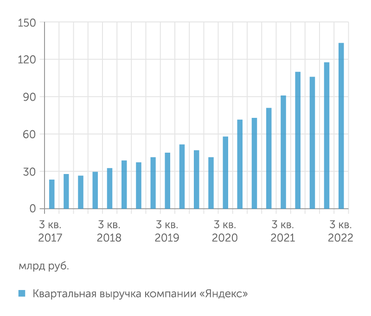 Помимо постоянно совершенствующейся системы интернет-поиска и связанного с ней рекламного бизнеса «Яндексу» на протяжении всей истории его развития удается гибко реагировать и предугадывать другие перспективные направления развития IT-рынка. К настоящему времени бизнес «Яндекса» — это более полусотни услуг и сервисов, которые охватывают самый широкий спектр: от прогноза погоды, кинотеатра, музыки, географических карт, афиши, образования до облачных сервисов, платежных систем, рекламы, электронной коммерции, услуг такси, каршеринга.До сих пор «Яндекс» демонстрирует самые высокие финансовые показатели в российской IT-индустрии. В последнем рейтинге «Эксперт-400» компания занимает 56-е место в общем списке крупнейших российских предприятий с показателем выручки по МСФО за 2021 год 356 млрд рублей (в 2020 году — 246 млрд рублей, рост на 63%), это самый высокий показатель среди российских IT-компаний. «Яндекс» продолжает демонстрировать высокие темпы развития и в текущем году: согласно официальному отчету, в третьем квартале компания получила 133,1 млрд рублей общей выручки, что является для нее историческим рекордом: это, например, в 5,6 раза больше, чем показатели выручки пятилетней давности (см. график 1).Выйти из интернетаГрафик 2 Офлайн сервисы для "Яндекса" становятся более значимыми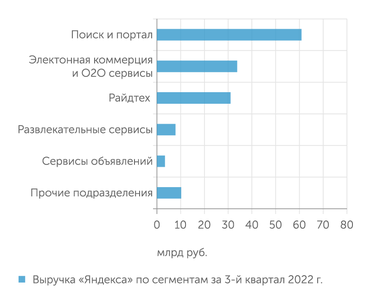 На протяжении всего времени «Яндекс» основную часть своих доходов получал в интернете: локомотивом развития компании была ее знаменитая система поиска и связанная с ней контекстная реклама. Но в последнее время ситуация меняется: у компании стремительно растет доля доходов от различных видов офлайн-бизнеса. Как уже было сказано, согласно официальному отчету «Яндекса», по итогам третьего квартала 2022 года, компания получила 133,1 млрд общей выручки. Из них 60,9 млрд компании принесло направление поиска и контекстной рекламы. Но второе месте в структуре бизнеса (33,8 млрд рублей) уже занимают работающие на стыке онлайна и офлайна услуги электронной коммерции, такие как «Маркет», «Лавка» и прочие, связанные с доставкой готовой еды, продуктов питания, хозяйственных и других товаров, которые компания в своем отчете называет О2О — online-to-offline: «интернет-сервисы, позволяющие совершать покупки онлайн, а получать их в реальном мире».Далее идут транспортные сервисы: еще в 2011 году «Яндекс» скопировал набирающую на Западе популярность модель агрегаторов услуг такси, позволяющих искать машину не стоя с вытянутой рукой у обочины, а с помощью смартфона. Так появился агрегатор услуг «Яндекс.Такси», которому удалось, агрессивно оттеснив конкурентов, занять на российском рынке почти монопольное положение. Это направление деятельности под названием «райдтех» (помимо такси в него входят услуги каршеринга и аренды самокатов) в третьем квартале принесло компании внушительные 31 млрд рублей.Замыкает список направление развлекательных сервисов («Плюс») — 7,8 млрд рублей, сервисы объявлений (3,4 млрд рублей), прочие бизнес-подразделения (облачные услуги, устройства, другие инициативы) — 10,2 млрд рублей (см. график 2).Иностранный резидентПри том что основную часть выручки «Яндекс» всегда получал в России, корпорация старалась позиционировать себя как международная компания и была зарегистрирована за рубежом — изначально на Кипре, позже головная структура Yandex N. V. получила прописку в Нидерландах. «Яндекс» имеет много офисов за границей: помимо стран ближнего зарубежья (Минск, Алма-Ата) представительство у компании есть в Ньюберипорте (США), Люцерне (Швейцария), Берлине (Германия), Амстердаме (Нидерланды), Шанхае (Китай), Тель-Авиве (Израиль).Значимая часть деятельности зарубежных представительств связана с оказанием услуг иностранным компаниям, которые хотят продвигать свои товары в России на ресурсах яндексовской поисковой системы. Другие же виды самостоятельной международной деятельности «Яндекса» пока не демонстрируют внушительных результатов, более 95% выручки компания по-прежнему получает с российского рынка.Прежде всего это связано со спецификой основного бизнеса «Яндекса» — поисковой системой, которую сложно масштабировать на другие страны, где не говорят на русском языке. Показательным примером здесь может служить кейс попытки выхода «Яндекса» на турецкий рынок. Здесь компания открыла офис в 2011 году, запустив свой геоинформационный сервис Yandex.Haritalar (аналог «Яндекс.Карт»), а также систему онлайн-поиска на турецком языке и интернет-рекламы. В момент запуска проекта представители «Яндекса» заявляли, что за короткий срок намерены занять до 30‒40% турецкого рынка интернет-поиска. Однако конкурентная среда оказалась более жесткой, чем предполагалось, и максимум, чего российской компании удалось добиться, — получить через два года 5% турецкого рынка интернет-поиска. Но потом и эти показатели не удалось удержать: в 2020 году «Яндекс» закрыл свой офис в Турции, проиграв турецкий рынок американской Google.Впрочем, и экспансия с другими, не завязанными на язык сервисами «Яндекса» за границу пока идет не очень успешно. Так, в последние годы «Яндекс» пытается масштабировать на международные рынки свой успешный в России проект «Яндекс.Такси» — сейчас он работает примерно в 20 странах. Но в основном это страны ближнего зарубежья (Казахстан, Беларусь, Армения, Грузия) с большой долей русскоязычных пользователей. Из стран дальнего зарубежья этот сервис заметен разве что в Израиле, и то больших показателей он там не достиг из-за сильной конкуренции с другими агрегаторами.Пытается компания развивать за рубежом и свои успешные в России сервисы доставки продуктов. Правда, в Европе попытки продвинуть этот бизнес к успеху не привели: летом этого года «Яндекс» объявил, что сворачивает сервисы доставки еды в Париже и в Лондоне. Вместо этого компания намерена сменить бизнес-модель, предлагая IT-решения по управлению доставкой сторонним заказчикам (этим направлением занимается международное подразделение под названием Yango Deli Tech). В ноябре 2020 года «Яндекс» открыл подразделение доставки продуктов в Израиле под брендом Deli, но пока, увы, этот сервис, опять-таки из-за сильной конкуренции, не демонстрирует взрывного роста.Более маржинальным и перспективным для «Яндекса» является развитие за рубежом сложных IT-решений. Математическая школа компании и опыт в создании сложных алгоритмов обработки больших данных могли бы быть очень востребованы в различных областях. «Яндекс» пытается развивать за рубежом свою систему управления базами данных (СУБД) под названием ClickHouse. По словам представителей компании, ее уже используют ряд крупных зарубежных заказчиков, например EBay, Spotify, Deutsche Bank. Но рынок СУБД уже плотно занят ведущими мировыми хайтек-гигантами (Oracle, Teradata), и «Яндексу» пока нелегко пробиваться в других странах. То же касается облачных услуг: в конце прошлого года компания объявила о старте сервисов Yandex.Cloud в Германии. Есть у «Яндекса» свои дата-центры и в других странах, но и это зарубежное направления пока нельзя называть устойчивым бизнесом.Очень активно развивает «Яндекс» свои решения в области автономных автомобилей. Компания проводит испытания своих робокаров в США, Израиле, европейских странах, где достижения «Яндекса» признаны специалистами самого высокого уровня. Но пока заключения крупных контрактов и видимых путей монетизации этих технологий для компании за границей не наблюдается.Таким образом, стоит признать, что пока за рубежом мощного стратегического плацдарма у «Яндекса» нет. Но рынок мирового хайтека динамично меняется, и есть вероятность, правда очень небольшая, что благодаря высоким компетенциям и предпринимательскому опыту новое международное подразделение «Яндекса» сможет «выстрелить» в какой-нибудь перспективной мировой технологической нише. «В результате разделения “Яндекса” Аркадий Волож будет развивать за рубежом те направления, которые можно назвать экспериментальными: беспилотные автомобили, облачные или образовательные сервисы, — комментирует Артур Мейнхард, руководитель аналитического управления по глобальным рынкам инвестиционной компании Fontvielle. — Выручки эти направления сейчас практически не генерируют, но у них есть потенциал. Станут ли данные проекты успешны в будущем и конкурентоспособны в международном пространстве, во многом зависит от команды разработчиков».Поза оппозиционераМногие сравнивают интернет с такими же важными объектами инфраструктуры, как газ, вода, электричество. Поэтому по мере своего роста ведущие мировые интернет-гиганты рано или поздно оказывались в центре внимания властей. Отношения «Яндекса» с российским регулятором строились не всегда просто, но обеим сторонам хватало выдержки не делать резких движений и не бить посуду. Еще в 2009 году тогдашний президент РФ Дмитрий Медведев назвал ведущие интернет-компании в России стратегическими, поставив задачу выработать механизм, чтобы они не попали под контроль иностранцев. «Яндекс» был признан значимым для России инфраструктурным проектом, в руки российского государства была передана так называемая золотая акция, при помощи которой могут блокироваться сделки по консолидации в одних руках 10% акций компании и более.Сам «Яндекс», позиционируя себя как международная компания, не отказывался получать преференции от государства, используя административный ресурс, например для борьбы со своим основным конкурентом — американским поисковиком Google (в ходе судебных разбирательств между «Яндексом» и Google российская Фемида, так же как и ФАС, обычно становилась на сторону российского поисковика). Щепетильным можно назвать вопрос сотрудничества «Яндекса» с российскими спецслужбами, данные об этом официально как не подтверждаются, так и не опровергаются. Но компания (в отличие, например, от мессенджера Telegram Павла Дурова) не выводила в публичную сферу связанное с этим недовольство, и можно предполагать, что такого рода взаимодействие устраивает обе стороны.Однако при этом «Яндексу» удалось создать вокруг себя образ компании, взгляды которой оппозиционны официальному государственному курсу. Более того, в IT-среде сформировалось крепкое убеждение, что ключевые посты в «Яндексе» занимают люди, проявляющие недовольство политикой российских властей, формируя вокруг себя соответствующую среду. Но, повторимся, руководству «Яндекса» хватало гибкости в острых моментах (например, когда в 2019 году Госдума устраивала публичные разбирательства на тему того, что в топе «Яндекс.Новостей» — фейковые новости) не доводить ситуацию до острого конфликта с регулятором. А в текущем году «Яндекс» с выгодой продал свой медийный актив «Дзен» и «Новости» группе VK. (см. «“Желтые” и “синие” расходятся по разным углам», «Эксперт» № 39 за 2022 год).После начала СВО «Яндексу» удалось избежать западных санкций. В марте под персональные рестрикции ЕС подпал генеральный директор компании Тигран Худавердян, который, чтобы отвести санкционный прицел от компании, сразу ушел с руководящей должности. В июне настала очередь Аркадия Воложа. После попадания в санкционный список Евросоюза он также покинул все посты в компании, напоминая, что он и его семейный траст не являются контрольными акционерами компании (согласно официальным данным, семейный фонд Аркадия Воложа контролирует прядка 8% акций, сотрудникам компании принадлежит 3%, остальной акционерный капитал находится в свободном обращении). Впрочем, даже несмотря на санкции, Волож пока остается в Израиле.Не обошлось и без публичных демаршей: вскоре после начала СВО бывший генеральный директор компании Елена Бунина с помпой уехала из России в Израиль, написав в соцсетях, что не может жить в стране, которая воюет со своими соседями (видимо, забыв, что вооруженный арабо-израильский конфликт длится более полувека). Вместе с ней за границу релоцировалось и определенное число сотрудников «Яндекса». Сколько — официально не сообщается. Например, по данным Bloomberg, из примерно 20 тыс. сотрудников компании за границу уехало 10%, то есть в районе двух тысяч человек. Есть и более сдержанные оценки, которые говорят о тысяче уехавших специалистов.Взять и поделитьРазделение компании на международное и российское подразделение — распространенная схема, которую сейчас используют многие российские IT-компании. Например, по такому пути идет крупная российская компания Softline, которая летом этого года юридически разделила свой российский и международный бизнес, продолжая активно развиваться за границей (за последние несколько месяцев Softline поглотила несколько крупных компаний в Турции, Индии, Арабских Эмиратах). «Можно сказать, что основатель компании “Яндекс” выбрал схожий, например, с Олегом Тиньковым и его TCS Group путь, отказавшись от российского сегмента бизнеса, только сделал это более корректно и политически выверенно, с одобрения Кремля, — комментирует Артур Мейнхард. — Кстати, власти уже помогли “Яндексу” с реструктуризацией долга по конвертируемым бондам, так что позиция очень грамотная. Аркадию Воложу это развяжет руки, он сможет вывести перспективные направления из-под возможного санкционного давления».Ну а что же с российским бизнесом «Яндекса»? Наблюдатели убеждены, что, благодаря разделению российское подразделение получит возможность еще более успешно развивать свой бизнес. «Российский “Яндекс” получит возможность шире работать с корпоративным сектором и государственными органами (у ряда госкомпаний есть ограничения на работу с контрагентами, у которых есть иностранные акционеры), — считает Георгий Ващенко, заместитель директора аналитического департамента инвестиционной компании Freedom Finance Global. — При этом “Яндекс” сохранит и продолжит развивать все основные продукты, приносящие доход».Основной бизнес «Яндекса» в России, связанный с поиском и онлайн-рекламой, сейчас находится в весьма выгодном положении в связи с уходом иностранных конкурентов, таких как Google, Instagram* Facebook*. Динамично будет развиваться и направление райдтеха —здесь «Яндекс» в России уже почти стал монополистом, победив конкурентов (что, в частности, позволяет ему беззастенчиво поднимать цены на услуги такси: по некоторым оценкам, только в текущем году они выросли на 25‒30%). Сложнее будет развивать направление электронной коммерции, где на российском рынке усиливают свои позиции другие крупные игроки — Wildberries, Ozon. «В России “Яндекс” будет просто масштабировать бизнес. Доля на поисковом рынке продолжит расти после ухода иностранных игроков, — прогнозирует Георгий Ващенко. — Реклама в Google и других иностранных сервисах сокращается на фоне отключения контрактов, блокировки сервисов. В сегменте десктопов “Яндекс” в 2023 году займет близкую к ста процентам долю на поисковом рынке, если Google будет заблокирован и Google Ads будет недоступен. Транспортный бизнес “Яндекса”, по нашим оценкам, вырастет на 15‒20 процентов».Что же касается усиления роли государства, то риски этого процесса связаны прежде всего с ростом забюрократизированности компании, которая из гибкого игрока может превратиться в неповоротливую госкорпорацию. Но с другой стороны, приближение компании к государственному ресурсу может сделать «Яндекс» важным участником продолжающейся цифровизации различных отраслей экономики и социальных институтов страны, которая набирает ход на фоне бойкота ведущих IT-компаний недружественных государств. В продолжающейся цифровизации, например, судебной системы, области здравоохранения, логистического бизнеса, не говоря уже об отдельных отраслях промышленности вроде металлургии или машиностроения, компетенции «Яндекса» могли бы быть очень востребованы. Не стоит забывать, что компания имеет мирового уровня школу создания алгоритмов и систем обработки больших данных, а это критически важное направление для многих систем автоматизации. «Для государства критичным является опыт обработки и анализа больших массивов данных, и он может быть полезным для дальнейшей цифровизации экономики и общества, — подчеркивает эту мысль Евгения Нестеренко, аналитик компании “Ингосстрах-Инвестиции”. — Для «Яндекса» же наращивание присутствия государства может стать плюсом с точки зрения доступа к ликвидности на льготных условиях и усиления влияния при принятии регуляторных решений. Правда, минусом может быть определенное увеличение оттока персонала, для которого ценностью была работа на Аркадия Воложа как визионера отрасли».Нельзя назвать негативным приход в «Яндекс» и Алексея Кудрина. «Ситуация, когда человек из государственных структур возглавляет бизнес, распространена в международной практике. Так, в Штатах чиновники SEC (Комиссии по ценным бумагам и биржам) зачастую применяют свой опыт и связи после окончания карьеры в госорганах уже в коммерческих компаниях, выводя их на новый уровень, — говорит Артур Мейнхард. — В России ярким примером перехода чиновника в бизнес является Герман Греф, экс-министр экономики, который за несколько лет сделал Сбер успешным технологичным предприятием. Приход в “Яндекс” Алексея Кудрина вряд ли можно считать негативом для компании, тем более что его кандидатуру выбрал сам Аркадий Волож».ИнтервьюСергей Нарышкин, директор Службы внешней разведки (СВР)— Сергей Евгеньевич, СВР ранее неоднократно делала заявления об агрессивных намерениях Польши в отношении Украины. Появились ли какие-нибудь новые сведения по этому вопросу?— Поступающая в СВР России информация свидетельствует о том, что Варшава форсирует подготовку к аннексии западноукраинских земель: территорий Львовской, Ивано-Франковской и большей части Тернопольской области Украины.Польское руководство нацелено действовать инициативно и настойчиво из опасений, что старшие партнеры по НАТО в предстоящие зимние месяцы попытаются договориться с Москвой, презрев интересы не только украинцев, но и поляков. Между тем в Варшаве уверены, что заслужили щедрую компенсацию за оказанную Киеву военную помощь, предоставление крова многочисленным украинским мигрантам и, наконец, недавний ракетный удар по польской территории, который Варшава молча "проглотила" по наущению США и ведущих европейских стран.Действуя на упреждение, президент Польши Анджей Дуда дал указание профильным службам в сжатые сроки подготовить официальное обоснование польских притязаний на Западную Украину. Точкой отсчета в проводимых архивных изысканиях является Волынская резня 1943 года. Этот трагический эпизод, по мнению польских экспертов, "неопровержимо доказывает" причастность Организации украинских националистов — Украинской повстанческой армии* к геноциду польского народа. В Варшаве уверены, что имеющихся в государственных архивах сведений достаточно, чтобы выдвинуть Киеву весомые реституционные требования.В польской администрации нацелены придать этому шагу видимость "инициативы снизу". Для этого в число истцов предполагается включить проживающих в Польше потомков пострадавших от украинских националистов лиц. Кроме того, редакторам ведущих польских СМИ поставлена задача начать разогрев общественности в стране на предмет "необходимости собирания польских земель".С целью обеспечить легитимный характер планируемых территориальных приобретений польским руководством принято решение использовать успешный российский опыт возвращения исконных территорий путем проведения на них референдумов. В качестве "пробного шара" польские спецслужбы "слили" украинским СМИ сведения о якобы подготовке во Львовской области Украины плебисцита на тему присоединения к Польше. Реакцию весомых региональных игроков и простых граждан предполагается тщательно отследить и проанализировать.Хотим заранее предостеречь поляков от скоропалительного проведения ложных аналогий и призвать к более тщательному изучению своей истории. Напомним: она наполнена горькими примерами столкновений польских и украинских националистов. Может быть, не стоит снова наступать на те же грабли?— Недавно временная поверенная в делах США в Москве Элизабет Руд, отвечая корреспонденту РИА Новости, заявила, что в ходе вашей недавней встречи с директором ЦРУ США Уильямом Бернсом обсуждались проблемы ядерной безопасности и стратегической стабильности. Ранее вы уходили от вопросов об этих переговорах. Не могли бы вы сейчас с учетом заявления госпожи Руд прокомментировать прошедшее мероприятие?— Со своей стороны, подтверждаю высказывание госпожи Руд. Дополнительно могу отметить, что наиболее часто употреблявшимися словами на этой встрече были "стратегическая стабильность", "ядерная безопасность", "Украина" и "киевский режим".* Экстремистская организация, запрещенная в России.Новости экономики, обществаЭкономика, финансы, фондовые рынкиУ российского фондового рынка есть шансы для роста в декабреЭто возможно в случае нейтральной геополитической повестки, роста цен на нефть и улучшения аппетита к рискуНоябрь на фондовом рынке России выдался спокойным: индекс Мосбиржи завершил месяц повышением на 0,37% до 2174,53 пункта, его долларовый аналог РТС на фоне незначительного укрепления рубля прибавил 1,2% в область 1125,14 пункта. На валютном рынке в ноябре также не было отмечено сильных волнений: доллар за ноябрь снизился на 0,79% (49 коп.) до 60,99 руб., евро вырос на 3,6% (2,2 руб.) до 63,07 руб., юань поднялся на 2,48% (21 коп.) до 8,59 руб.Объем торгов долларом с поставкой «завтра» в ноябре упал на 5,9% по сравнению с октябрем и составил 1,56 трлн руб., среднедневной оборот – 74,6 млрд руб. Объемы торгов в евро рухнули более чем на 30% до 833 млрд руб. Среднедневной показатель составил 39,7 млрд руб. Обороты торгов юанями упали на 18,8% (почти на столько же, на сколько выросли в октябре, +18,6%) и составили 1,23 трлн руб., средний дневной объем – 58,6 млрд руб.Ноябрьский штильНоябрь на фондовом и валютном рынках напомнил период начала лета, отмечает главный экономист по России и СНГ+ ИК «Ренессанс капитал» Софья Донец, после большого движения, связанного с геополитическими новостями и частичной мобилизацией в сентябре – октябре, повестка в ноябре не принесла больших сюрпризов. Волатильность резко упала, обороты снизились, а продолжить восстановление рынка помешал уровень 2250 пунктов по индексу Мосбиржи, добавляет эксперт по фондовому рынку «БКС мир инвестиций» Михаил Зельцер. Локально давили и нефтяные цены, упавшие в моменте к минимумам января (ниже $81 за баррель Brent), но рынок переварил и этот негатив. Не было серьезной реакции и на введение потолка цен на сырье, добавляет инвестиционный консультант ФГ «Финам» Иван Пуховой. Правда, страны Запада его значение до сих пор не согласовали.Банк России остался на паузе по ключевой ставке (сейчас – 7,5%), не подав рынку сигналов к развороту в ближайшие месяцы, отмечает Донец. Больше всего сюрпризов, по ее словам, преподнес рынок ОФЗ, который впитывал резко возросший объем размещений Минфина.Портфельный менеджер УК «Открытие» Ирина Прохорова считает, что российский рынок акций в ноябре поддерживали корпоративные отчеты, реинвестирование дивидендов от экспортеров нефти и газа, новые рекомендации советов директоров других компаний. Намерение Сбербанка вернуться к регулярной публикации финансовой отчетности в этом году и выплате дивидендов в следующем вызвало всплеск оптимизма в финсекторе, добавляет аналитик ИК «Велес капитал» Елена Кожухова. ВТБ, правда, пока не сделал похожих обещаний, как и TCS Group, результаты которой за III квартал разочаровали рынок, замечает она.Чего ждать в декабреРост в последний месяц года может усилиться, если геополитический фон будет нейтральным, а за рубежом инвесторы улучшат аппетит к риску, считает Кожухова. В середине месяца пройдет очередное заседание ФРС, а за день до него будут опубликованы данные инфляции за ноябрь. Если американский регулятор замедлит темпы повышения ставок с 75 до 50 б. п. и даст не слишком жесткий сигнал на ближайшие месяцы, рисковые активы могут показать новогоднее ралли, не исключает Кожухова. ФРС способна снизить темп подъема ставки, согласен Зельцер, но курс на удорожание кредитных ресурсов, а значит, и рост долговой нагрузки корпораций продолжится. А для акций это среднесрочный негатив. Поэтому эксперт не исключает и того, что ралли американского рынка в этом году не будет.На российском рынке решение ФРС может отразиться в котировках акций металлургического сектора, считает Прохорова. С повышенным интересом инвесторы в декабре будут следить за статистикой заболеваемости коронавирусом в Китае, решением ОПЕК+ 4 декабря по объемам добычи и последствиями введения ценового потолка на российскую нефть. Эти факторы, по ее мнению, станут определяющими в декабре.Нефтяные цены могут получить импульс к росту после введения эмбарго на импорт нефти, полагает Кожухова. Динамика котировок будет зависеть и от сигналов ОПЕК+, согласна она, на рынке ходят слухи о возможном наращивании объемов сокращения добычи, что стало бы «бычьим» фактором для цен. Но если поставки черного золота из России резко упадут, отечественные нефтяники могут на какое-то время оказаться под давлением, полагает Кожухова.Глобальные факторы, кроме цен на нефть, уже не влияют на динамику российских активов, отмечает управляющий директор по инвестициям УК ПСБ Андрей Русецкий, основной фактор для них – курс рубля. Стабильная и крепкая отечественная валюта благоприятна для облигаций и нейтральна для акций, поясняет он. Русецкий также напоминает, что в декабре истекает срок девятимесячных депозитов, открытых в марте под повышенные ставки, – сбережения населения на них составляют несколько триллионов рублей и с высокой долей вероятности часть этих средств пойдет на рынок облигаций. На акции эта ситуация, по мнению Русецкого, не окажет существенного влияния.В декабре индекс Мосбиржи может взять планку 2250 пунктов, считает Зельцер. Ближайшие дивидендные выплаты четырех крупных нефтяных компаний – «Татнефти», «Роснефти», «Лукойла» и «Газпром нефти» – в сумме могут составить чуть более 900 млрд руб. и обеспечить приток на фондовый рынок порядка 55,9–74,6 млрд руб., оценивали ранее в БКС.На что обратить вниманиеСейчас стоит присмотреться к облигациям, советует Русецкий, с учетом геополитической неопределенности стоит сфокусироваться на коротких корпоративных выпусках. Короткие ОФЗ с погашением до одного года – лучший вариант, уверен Пуховой. ЦБ перестал снижать ставки, а значит, рост номинала длинных облигаций прекращается, объясняет он.Стоит обратить внимание на замещающие облигации, считает портфельный управляющий УК «Открытие» Руслан Мустаев, называя выпуск «Газпрома» с погашением в апреле 2034 г. Он обладает достаточной ликвидностью для большинства инвесторов, а привязка купона к изменению курса доллара дает возможность получить дополнительную прибыль в случае ослабления рубля.Руководитель департамента инвестиционной аналитики «Тинькофф инвестиций» Кирилл Комаров рекомендует наращивать позиции в золоте, облигациях и избегать рисков, связанных с инвестированием в недружественные страны. Он советует иметь аллокацию на компании роста в России и присматриваться к китайским акциям с Гонконгской биржи.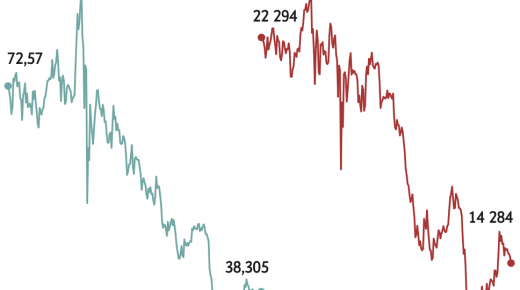 На 0,49% упал в среду индекс МосбиржиБенчмарк Московской биржи 30 ноября упал по итогам основной торговой сессии на 0,49% до 2174 пунктов. Его долларовый аналог, индекс РТС, потерял 0,32% до 1125 пунктов. Доллар за день потерял 3 коп. до 60,9 руб., евро – 12 коп. до 63 руб. Юань укрепился на 12 коп. до 8,59 руб. Лидерами роста стали бумаги «Русала» (1,14%), Polymetal (1,09%), Fix Price (0,97%), МКБ (0,94%), TCS (0,87%). Лидерами падения стали бумаги «Норникеля» (-1,22%), «Сургутнефтегаза» (-0,94%), «Русгидро» (-0,79%), ММК (-0,79%) и «Аэрофлота» (-0,72%). Индекс Мосбиржи корректировался вниз, несмотря на повышение цен на нефть и умеренно позитивный внешнерыночный фон, говорит инвестиционный стратег «БКС мир инвестиций» Александр Бахтин. Активность инвесторов сдерживали склонность рубля к укреплению, затянувшаяся неопределенность вокруг потолка цен на российскую нефть и локальный дефицит выраженных драйверов. Статбюро Китая утром сообщило о том, что индексы PMI в промышленности и секторе услуг страны в ноябре упали сильнее прогнозов – до 48 и 46,7 пункта. Производственный PMI КНР сократился до минимума с апреля текущего года. Вместе с тем вторая оценка индекса потребительских цен еврозоны за минувший месяц показала, что инфляция в европейских странах замедлилась в годовом выражении до 10% с октябрьских 10,6%. На настроения участников торгов могут повлиять сигналы регулятора – в конце дня состоится выступление председателя Федрезерва Джерома Пауэлла и будет опубликована «Бежевая книга» ФРС, продолжает Бахтин. Российский рынок краткосрочно продолжит ориентироваться на общерыночный и геополитический фон, динамику сырьевых активов и курса рубля. По оценкам БКС, 1 декабря индекс Мосбиржи будет формироваться в пределах 2125–2225 пунктов. После прохождения пика налогового периода российская валюта не осталась без поддержки, говорит аналитик. Цены на нефть восстанавливались по мере улучшения общего сентимента, снижения доллара к основным валютам, а также поступления сигналов, указывающих на то, что ОПЕК+ 4 декабря может принять решение о сокращении добычи для стабилизации рынка. На рынке рублевого долга по-прежнему почти без движений. Краткосрочно пара доллар – рубль не определится с трендом, продолжая курсироОбщество Что изменится в России с 1 декабря 2022 года: новые законы и правила, которые коснутся большинства россиянРабота госорганов станет более прозрачной, их обязали вести страницы в социальных сетяхВ соответствии с Распоряжением Правительства РФ №2523-р от 02.09.2022) с 1 декабря государственные органы и подведомственные им организации будут обязаны размещать информацию о своей деятельности в открытом доступе.Это правило также распространяются на суды РФ, региональные органы власти и органы местного самоуправления. Помимо официальных сайтов все они с 1 декабря будут обязаны создавать страницы своих организаций в социальных сетях «Одноклассники», «ВКонтакте».Сделали это в первую очередь для того, чтобы госорганы могли через соцсети отвечать на наиболее актуальные вопросы россиян.Изменения в работе службы судебных приставов (ССП)Сократится срок предоставления ответов на запросы Службы судебных приставов о наличии имущества у должника. Сейчас кредитные организации, ФНС и Росреестр обязаны предоставить информацию в течение семи дней с момента запроса. С 1 декабря 2022 срок сократится до трех дней.Изменения на «Госуслугах» с 1 декабря 2022С 1 декабря россиянам будет доступно больше услуг, которыми можно воспользоваться через портал «Госуслуги». С помощью портала можно оформить некоторые пособия на детей, техосмотр самоходной машины, провести регистрацию прав на недвижимое имущество.Еще одним новшеством станет то, что через личный кабинет на Госуслугах с 1 декабря 2022 года можно будет оформить ИНН, подав электронное заявление в ФНС. Свидетельство о присвоении номера поступит тоже на Госуслуги в электронном виде. Для получения бумажного носителя, следует обратиться в территориальное отделение ФНС или в МФЦ.Индексация тарифов ЖКХС 1 декабря нас ждет внеочередная индексация тарифов за коммунальные услуги на 9%. Со слов властей, следующее повышение тарифов ЖКХ будет только в 2024 году, при этом, взносы на капремонт все же могут повысить в июле 2023 года. Подробно об изменении тарифов ЖКХ с 1 декабря можете прочитать в предыдущей публикации: Второе повышение тарифов ЖКХ за годПри обращении за медицинской помощью полис ОМС предъявлять не обязательноС декабря при обращении за медицинской помощью предъявлять страховой полис не обязательно. Теперь нет необходимости везде носить с собой страховой полис ОМС, достаточно лишь документа, удостоверяющего личность (паспорт, свидетельство о рождении). Создан Единый государственный регистр, содержащий сведения о гражданах застрахованных по ОМС и данные об их страховых полисах.Льготы мобилизованным, контрактникам, добровольцам и их семьямМобилизованные граждане, контрактники и добровольцы, участвующие в СВО, а также члены их семьи будут освобождены от уплаты НДФЛ с полученных ими выплат и на безвозмездно полученное имущество. Эти и другие изменения, касающиеся льгот перечисленным категориям лиц внесены в Налоговый кодекс РФ.Подробнее со всем перечнем льгот можно ознакомится в Федеральном законе от 21.11.2022 № 443-ФЗ или в моей публикации: Новые льготы по НДФЛ и страховым взносам для мобилизованных, контрактников, добровольцев и их семейОбразование детей: изменения с декабря 2022Принят закон, благодаря которому со 2 декабря 2022 года дети, проживающие вместе в семье опекунов, получат возможность ходить в одну школу или дошкольное учреждение. До принятия закона такое право было исключительно для родных братьев и сестер.Еще со 2 декабря 2022 года на базе учреждений среднего профессионального образования станет возможным создание учебно-производственных комплексов, в которых можно будет пройти производственную практику.Полезная информацияВ опыт управленцаНадомники и удаленщики. Как правильно работать домаПандемия вынудила многих работодателей искать новые режимы работы для своих сотрудников. В офис им приходить нельзя, а работать дома не всем удобно.Да и подходящее для этого оборудование есть далеко не у всех – ведь помимо компьютера с офисными приложениями многие профессии требуют наличия специальных устройств, начиная от цветных принтеров и заканчивая станками с цифровым управлением.В результате одни работодатели стали закупать оборудование для своих сотрудников, а другие решили отдавать их работу на аутсорсинг, зачастую вынуждая работников становиться ИП и самим это оборудование закупать.Между тем, трудовое законодательство давно позволяет гражданам России работать из дома. Об особенностях оформления такой работы рассказали эксперты Профсоюза работников торговли и услуг.Большая разницаТрудовой кодекс России допускает два способа оформления сотрудников, работающих из дома – в качестве надомников и в качестве дистанционных сотрудников. Особенности регулирования труда надомников прописаны в главе 49 ТК РФ.Согласно статье 310, надомниками считаются лица, заключившие трудовой договор о выполнении работы на дому из материалов и с использованием инструментов и механизмов, которые выделает работодатель или надомник приобретает за свой счет.При этом надомнику в работе могут помогать члены семьи, а способ взаимодействия с работодателем не указан – это может быть телефон, интернет, почта или регулярные визиты в кабинет.Если надомник использует собственное оборудование, работодатель должен компенсировать износ инструментов. Условия и порядок такой компенсации должны быть прописаны в трудовом договоре.Там же должен быть прописан порядок возмещения расходов на сырье, материалы или полуфабрикаты. Например, если сотрудник вынужден распечатывать документы, ему должны компенсировать расходы на бумагу и краску для принтера.Надомный труд разрешен всем, однако определенные виды труда могут быть им противопоказаны из-за ограничений по состоянию здоровья. В этом случае необходимо убедиться, что надомник работает в условиях, соответствующих требованиям охраны труда.Поскольку проверить соблюдение таких условий у работника дома работодатель не в состоянии, обычно требование о соблюдении условий охраны труда возлагается на самого работника, что закрепляется в трудовом договоре.Однако сами требования должны быть разработаны работодателем и закреплены в локальном нормативном акте, с которым надомный работник обязан ознакомиться под роспись при трудоустройстве.Уволить надомного работника можно точно так же, как и любого другого – статья 312 ТК РФ указывает, что для этого применяют основания, предусмотренные трудовым договором.Дистанционные сотрудникиДругой формат отношений – режим дистанционной работы – прописан в главе 49.1 ТК РФ. В статье 312.1 указывается, что такой работой называется выполнение определенной трудовой функции вне места нахождения работодателя, стационарного рабочего места и даже территории, которая находится под контролем работодателя.Здесь прямо указано, что для взаимодействия между работником и работодателем используется интернет или любая другая телекоммуникационная сеть (например, внутренняя сеть предприятия или сети связи общего пользования).При этом дистанционный режим работы может быть как постоянным, так и временным. Это указывается в трудовом договоре или в дополнительном соглашении к нему, если режим поменялся.Закон допускает чередование дистанционного режима и работы в офисе, что также должно быть отражено в трудовом кодексе. При этом дистанционный режим работы не может являться основанием для снижения работнику заработной платы – это прямо указывается в статье 312.5.Режим работы «удаленщика» должен быть прописан в коллективном договоре, штатном расписании, трудовом договоре или в дополнительном соглашении к нему. Причем, профсоюз предприятия должен обязательно согласовать все эти документы.Если таких документов нет или в них прямо не указано время работы сотрудника, он может устанавливать себе режим работы по своему усмотрению. Причем, если удаленного сотрудника нужно перевести на какое-то время в другой населенный пункт (например, для работы на выставке), ему оформляется служебная командировка.Отпуск и дистанционным работника, и надомникам предоставляется на общих основаниях, также как оплата больничных и выплата компенсации при увольнении по инициативе работодателя.Однако, дистанционного работка, в отличие от надомника, можно уволить, если он без уважительной причины больше двух дней не взаимодействует с работодателем по вопросам, связанным с выполнением трудовой функции.Кроме того, при переезде сотрудника в другую местность, где он уже не сможет выполнять трудовую функцию, с ним также могут расторгнуть трудовой договор.Если ознакомить дистанционного сотрудника с приказом о его увольнении нельзя, то ему заказным письмом в течение трех дней отправляют уведомление о расторжении трудового договора и бумажную копию приказа об увольнении.В отдельных случаях (катастрофа, авария, несчастные случаи), а также по распоряжению региональных властей, работник с обычным режимом работы может быть переведен на «удаленку». Такой порядок закреплен в статье 312.9 ТК РФ, появившейся в декабре 2020 года в разгар пандемии COVID-19.При этом согласия самого работника на такой перевод не требуется. Если по технологическим причинам он не может выполнять трудовую функцию дома, то тогда он освобождается от работы и переходит в режим простоя, в котором выплачивается не менее двух третей тарифной ставки или оклада пропорционально времени простоя.Познавательный блокГоризонты познанияРаботал на заводе Сталина, пел «Подмосковные вечера», писал стихи для Кастро. Умер Цзян ЦзэминьБывший председатель КНР Цзян Цзэминь умер на 97-м году жизниВ Шанхае скончался бывший лидер Китая Цзян Цзэминь. Врачи диагностировали у него лейкемию и полиорганную недостаточность. Подробности жизни и политики Цзян Цзэминя — в материале «Газеты.Ru».В возрасте 96 лет умер экс-председатель КНР и бывший генсек ЦК Коммунистической партии Китая (КПК) Цзян Цзэминь, сообщает Центральное телевидение Китая. По данным СМИ, Цзян Цзэминь, «болевший лейкемией и функциональной недостаточностью внутренних органов, умер 30 ноября 2022 года в 12:13 по местному времени в Шанхае».Агентство «Синьхуа» опубликовало заявление ЦК КПК, в котором подтверждалось, что «любимый товарищ Цзян Цзэминь» страдал лейкемией в сочетании с полиорганной недостаточностью.В связи со смертью политика сайты государственного телевидения Китая и агентства «Синьхуа» стали черно-белыми.Цзян Цзэминь родился 17 августа 1926 года в восточной китайской провинции Цзянсу. В Шанхае обучился на инженера-электрика. Почти 30 лет проработал в сфере машиностроения. В 1955 году проходил практику на Московском автозаводе им. И. В. Сталина (ЗИС, будущий ЗИЛ), что позволило ему изучить русский язык.С 1980 года зампред и ответственный секретарь Госкомитета по делам импорта и экспорта. В 1985-1989 годах занимал должность мэра Шанхая, до это работал главой Министерства электронной промышленности.Политика Цзян ЦзэминяС 1989 по 2002 годы он занимал пост генсека Центрального комитета Коммунистической партии Китая. В 1993-2003 годах был председателем КНР. За время правления Цзян Цзэминя экономика КНР вышла на седьмое место в мире. Кроме того, при нем Китай вступил во Всемирную торговую организацию.Частью партийной программы КПК Цзян Цзэминь сделал теорию «трех представительств». Согласно этой теории, китайская интеллигенция уравнивалась в политических правах с рабочими и крестьянами, частные предприниматели могли попасть в компартию и управленческие структуры.Во время его правления закручивались гайки в политической сфере и происходили небывалые экономические реформы, которые привели к росту уровня жизни и разрушению системы соцгарантий.В частности, происходила частичная приватизация, закрывались многие крупные госпредприятия, также власти отменили принцип «железной миски риса», то есть гарантированной работы, зарплаты и пенсии. Это привело к росту преступности и коррупции.Связь с РоссиейЦзян Цзэминь владел несколькими иностранными языками: английским, русским, японским, французским, немецким и румынским.Он знал русские пословицы и поговорки, пел песни 40-50-х годов, несколько раз посещал Россию. В 1997 году он встретился с президентом СССР Борисом Ельциным. Они подписали документ о мироустройстве в XXI веке и многополюсном мире, основой которого станет равноправное сотрудничество, а не противостоянии блоков. После этого Цзян Цзэминь поехал в Ясную Поляну: он давно хотел побывать в усадьбе Льва Толстого, произведения которого прекрасно знал.Летом 2001 года председатель КНР Цзян Цзэминь встретился с президентом России Владимиром Путиным и студентами и преподавателями МГУ. Как пишет «Коммерсантъ», встреча закончилась коллективным исполнением «Подмосковных вечеров».«Цзян Цзэминь не только хорошо говорит по-русски, но и еще лучше поет. Московская элита, присутствовавшая на приеме, была очень довольна», – рассказал Путин.Он подчеркнул, что «хотелось бы, чтобы мы ездили друг к другу не только для знакомства с наследием Конфуция и Достоевского, но и для изучения математики, других точных наук». Путин выразил уверенность, что «взаимное проникновение наших культур будет нести процветание и достаток обеим странам».В 2007 году за большой вклад в распространение, изучение русского языка, сохранение культурного наследия, сближение и взаимообогащение культур наций и народностей Цзян Цзэминь получил медаль Пушкина.Среди увлечений бывшего главы КНР не только пение, но и танцы, игра на музыкальных инструментах.Кроме того, он писал стихи — один из них он посвятил и подарил лидеру Кубы Фиделю Кастро.Культ ЖабыВ молодежной среде Цзян Цзэминя вспоминают с ностальгией, писали авторы сайта «ЭКД». У экс-председателя Китая есть свой фан-клуб. Его участники уважают экс-генсека за экономические возможности, которые он дал своей стране, и отмечают, что в нынешнее время разбогатеть стало значительно труднее.Поклонники политика называют себя «Фанаты Жабы» (прозвище Цзян Цзэминя). В китайских соцсетях тех, кто публикует мемы о бывшем лидере КНР, называют поклонниками жаб, или хаси, а сам акт публикации – это поклонение жабам, или моха.В одно из дней рождений Цзян Цзэминя один из его поклонников предложил «добавить одну секунду», или «+1», к жизни правителя. Это стало неким ответом на слухи о его смерти в 2011 году.Анекдоты, цитаты, афоризмы Ливерпуль, XVII век, портовая корчма. Сидят за столом старый морской волк без глаза, без ноги и без руки (с протезом в виде крюка) и туча молодых матросов, и хавают ром. - Старик, а ногу где потерял? - Короче, братва, было дело возле Кубы. Испанский галеон брали, битком набитый золотом. Идем на абордаж, я уже приготовился, перелез через борт, а тут волна наш корабль подбросила, врезались, а я не успел среагировать и ногу оторвало к чертям собачьим... - А с рукой-то как дело было? - Дело было в Средиземном море. Турецкую галеру с бабами для ихнего султана брали, значит. Hу, абордаж, пока ребята турков резали, я прямиком в трюм к бабам. Засмотрелся я на красоту, и тут мне евнух, гад, ятаганом руку и отсек... - Hу, а глаз? - Да это тут, на пристани... - Как??? - Да чайка насрала, а я забыл, что у меня крюк... ***Почитал книжку, задумался... Посмотрел телевизор - уф, вроде отпустило...***В моём детстве эко-кожа называлась дерматином.***Люди, которые не изучают историю, обречены её повторять. А люди, которые изучают историю, обречены беспомощно наблюдать, как её повторяют другие. ***— Во сколько ты должен был прийти? — В семь. — А сейчас сколько? — Шесть часов, семьдесят три минуты. ***35 гениальных и коротких цитат Антона Павловича ЧеховаНе устаревающие высказывания писателя, чье природное остроумие, парадоксальность мышления и лаконичность до сих пор остаются непревзойденными. Дело не в пессимизме и не в оптимизме, а в том, что у девяноста девяти из ста нет ума. Если человек не курит и не пьёт, поневоле задумаешься, уж не сволочь ли он? Ехать с женой в Париж все равно, что ехать в Тулу со своим самоваром. Бывают люди, которые всегда говорят только умные и хорошие слова, но чувствуешь, что они тупые люди. Если жена тебе изменила, то радуйся, что она изменила тебе, а не отечеству. Университет развивает все способности, в том числе — глупость. Говорят: в конце концов правда восторжествует, но это неправда. Здоровы и нормальны только заурядные, стадные люди. Для того, чтобы ощущать в себе счастье без перерыва, даже в минуты скорби и печали, нужно: а) уметь довольствоваться настоящим и б) радоваться сознанию, что могло бы быть и хуже. Когда в твой палец попадает заноза, радуйся: «Хорошо, что не в глаз!» У очень хорошего человека такая физиономия, что его принимают за сыщика; думают, что он украл запонки. Замечательный день сегодня. То ли чай пойти выпить, то ли повеситься. Всё знают и всё понимают только дураки да шарлатаны. Нельзя ставить на сцене заряженное ружье, если никто не имеет в виду выстрелить из него. Сотни верст пустынной, однообразной, выгоревшей степи не могут нагнать такого уныния, как один человек, когда он сидит, говорит и неизвестно, когда он уйдет. Если хочешь, чтобы у тебя было мало времени, — ничего не делай. Нужно по капле выдавливать из себя раба. Никто не хочет любить в нас обыкновенного человека. Если против какой-нибудь болезни предлагается очень много средств, то это значит, что болезнь неизлечима. Не стоит мешать людям сходить с ума. «Циник» — слово греческое, в переводе на твой язык значащее: свинья, желающая, чтобы весь свет знал, что она свинья. Эти умники все такие глупые, что не с кем поговорить. Если бы все люди сговорились и стали вдруг искренни, то всё бы у них пошло к чёрту прахом. Талантливый человек в России не может быть чистеньким. Если твой поступок огорчает кого-нибудь, то это еще не значит, что он дурен. Стать писателем очень нетрудно. Нет того урода, который не нашел бы себе пары, и нет той чепухи, которая не нашла бы себе подходящего читателя. Нельзя требовать от грязи, чтобы она не была грязью. «Познай самого себя» — прекрасный и полезный совет; жаль только, что древние не догадались указать способ, как пользоваться этим советом.Уходить от людей — это самоубийство. На земле нет ничего хорошего, что в своём первоисточнике не имело бы гадости. На боль я отвечаю криком и слезами, на подлость — негодованием, на мерзость — отвращением. По-моему, это, собственно, и называется жизнью. Жизнь, по сути, очень простая штука и человеку нужно приложить много усилий, чтобы её испортить. 

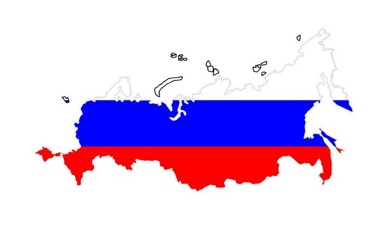 ПОЛИТИЧЕСКАЯПАНОРАМАБюллетень подготовлен по материалам: общественно-политических журналов («Политический класс», «РБК», «Политический журнал», «Кто есть кто», «Россия-XXI», «Эксперт», «Трибуна», «Секрет фирмы», «Российская Федерация», «Бизнес», «Искусство управления», «Россия в глобальной политике», «Большая политика», «Карьера», «Континент», «Bisnessweek» и другие – всего более 30); электронных версий свыше 40 общероссийских газет и стран ближнего зарубежья; около 90 сайтов Интернет; а также на основе собственных источников информации.